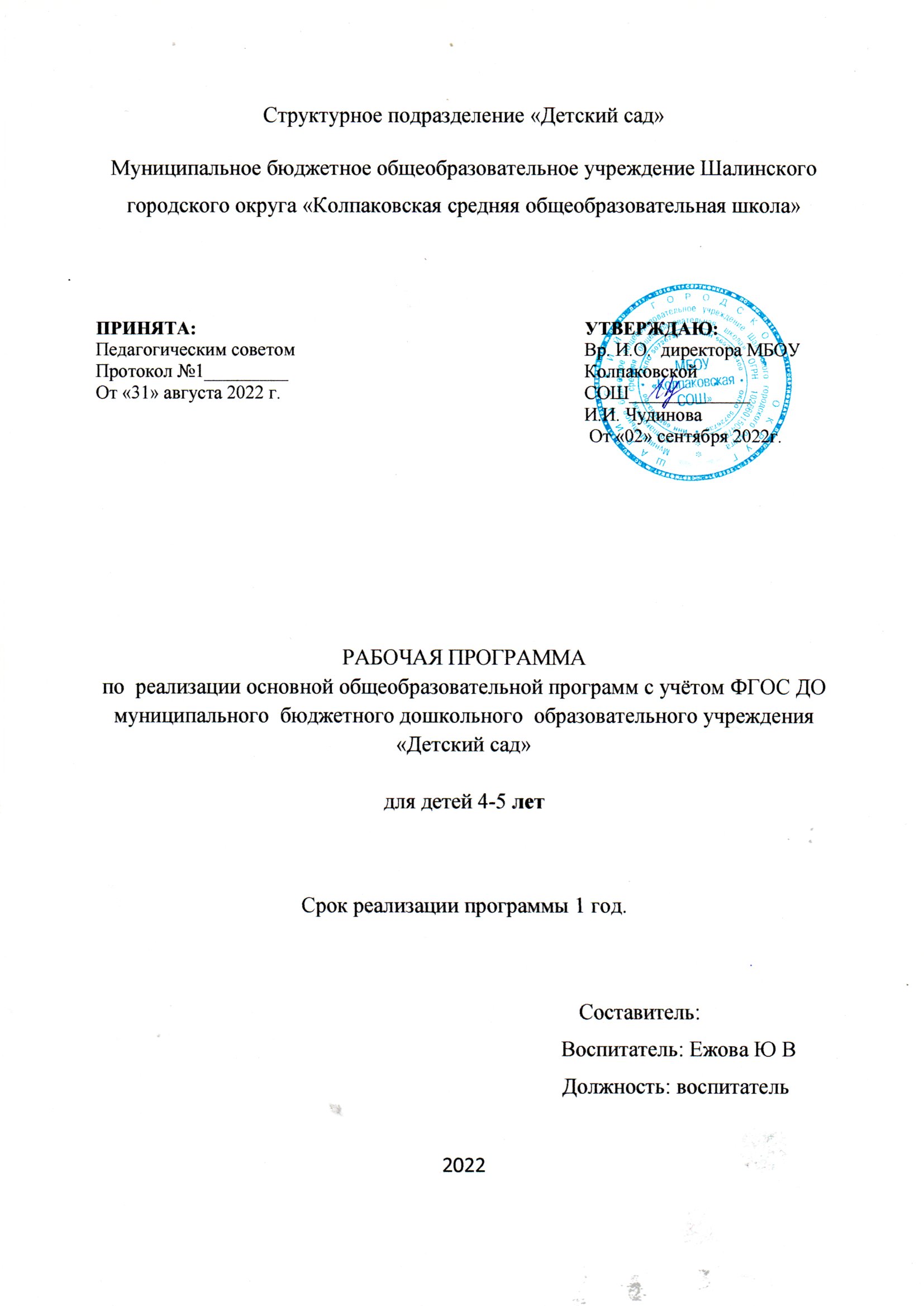 СодержаниеІ. ЦЕЛЕВОЙ РАЗДЕЛ:1.1 Пояснительная записка- Данная рабочая программа (далее Программа) составлена в соответствии:Основная образовательная программа структурное подразделение «Детский сад»  МБОУ «Колпаковская СОШ Федеральный закон от 29.12.2012 №273-ФЗ «Об образовании в Российской Федерации»;Приказ Министерства образования и науки Российской Федерации от 17 октября 2013 г. №1155, об утверждении федерального государственного образовательного стандарта дошкольного образования (далее - ФГОС ДО);Постановление Главного государственного санитарного врача Российской федерации от 15 мая 2013 года №26 «Об утверждении САНПИН» 2.4.3049-13, «Санитарно-эпидемиологические требования к устройству, содержанию и организации режима работы дошкольных образовательных организаций»;Программа «От Рождения до школы» (далее – Программа) Разработана на основе с Федеральным государственным образовательным стандартом дошкольного образования(ФГОС ДО) о доработана с учетом майских указов Президента(Указ президента Российской Федерации от 07,05,2018г,№204» О национальных целях и стратегических задачах развития Российской Федерации на период до 2024 года») Устав МБОУ;Лицензия на право ведения образовательной деятельности МБДОУ.Содержание образовательного процесса в младшей группе выстроено в соответствии с основной образовательной программой МБОУ «Колпаковская СОШ» структурное подразделение «Детский сад» «От рождения до школы» инновационная программа дошкольного образования / под ред. Н.Е. Вераксы, Т.С. Комаровой, Э.М. Дорофеевой. — 6 изд., доп. М.: МОЗАИКА-СИНТЕЗ, 2021. - 368 с Программа реализуется в течение всего времени пребывания детей в МБОУ.Воспитание и обучение осуществляется на русском языке - государственном языке России. Содержание Рабочей программы составлено с учетом принципов и подходов к формированию образовательных программ, отраженных в ФГОС ДО.Рабочая программа представляет собой модель процесса воспитания и обучения детей, охватывающую все основные моменты их жизнедеятельности с учетом приоритетности видов детской деятельности в определенном возрастном периоде, обеспечивает разностороннее гармоничное развитие детей с учетом их возрастных и индивидуальных особенностей по основным направлениям: социально-коммуникативному, познавательному, речевому; художественно-эстетическому и физическому развитию.для воспитанников 4-5 лет 31.2 Цели и задачи реализации  Программы средней группы в соответствии с ЦЕЛЬ. Создание образовательного пространства, направленного на нравственно - патриотическое воспитание детей дошкольного возраста.ЗАДАЧИ:1. Совершенствовать работу по нравственно -  патриотическому воспитанию детей дошкольного возраста, через применение современных образовательных технологий, организацию мини – музеев патриотической направленности.2. Развивать у детей дошкольного возраста чувство сопричастности к современной истории России, основ активной гражданской позиции.3. Активизировать работу с семьями по нравственно – патриотическому воспитанию1.3 Принципы  и подходы к формированию Программы.Программа построена на позициях гуманно-личностного отношения к ребенку и направлена на его всестороннее развитие, формирование духовных и общечеловеческих ценностей, а также способностей и интегративных качеств. Программа строится на принципе культуросообразности. Реализация этого принципа обеспечивает учет национальных ценностей и традиций в образовании, восполняет недостатки духовно-нравственного и эмоционального воспитания.Программа «От рождения до школы»:соответствует принципу развивающего образования, целью которого является развитие ребенка;				 сочетает принципы научной обоснованности и практической применимости ,соответствует критериям полноты, необходимости и достаточности (позволяя решать поставленные цели и задачи при использовании разумного «минимума» материала);обеспечивает единство воспитательных, развивающих и обучающих целей и задач процесса образования детей 4-5 лет, в ходе реализации которых формируются такие качества, которые являются ключевыми в развитии дошкольников;строится с учетом принципа интеграции образовательных областей в соответствии с возрастными возможностями и особенностями детей 4-5 лет, спецификой и возможностями образовательных областей;основывается на комплексно-тематическом принципе построения образовательного процесса; предусматривает решение программных образовательных задач в совместной деятельности взрослого и детей 4-5 лет, самостоятельной деятельности дошкольников не только в рамках непосредственно образовательной деятельности, но и при проведении режимных моментов в соответствии со спецификой дошкольного образования;предполагает построение образовательного процесса в средней группе на адекватных возрасту формах работы с детьми. Основной формой работы с детьми 4-5 лет и ведущим видом их деятельности является игра.      1.4 Возрастные индивидуальные особенности детей средней группыВ игровой деятельности детей среднего дошкольного возраста появляются ролевые взаимодействия. Они указывают на то, что дошкольники начинают отделять себя от принятой роли. В процессе игры роли могут меняться. Игровые действия начинают выполняться не ради них самих, а ради смысла игры. Происходит разделение игровых и реальных взаимодействий детей.Значительное развитие получает изобразительная деятельность. Рисунок становится предметным и детализированным. Графическое изображение человека характеризуется наличием туловища, глаз, рта, носа, волос, иногда одежды и ее деталей. Совершенствуется техническая сторона изобразительной деятельности. Дети могут рисовать основные геометрические фигуры, вырезать ножницами, наклеивать изображения на бумагу и т. д.Усложняется конструирование. Постройки могут включать 5-6 деталей. Формируются навыки конструирования по собственному замыслу, а также планирование последовательности действий.Двигательная сфера ребенка характеризуется позитивными изменениями мелкой и крупной моторики. Развиваются ловкость, координация движений. Дети в этом возрасте лучше, чем младшие дошкольники, удерживают равновесие, перешагивают через небольшие преграды. Усложняются игры с мячом.К концу среднего дошкольного возраста восприятие детей становится более развитым. Они оказываются способными назвать форму, на которую похож тот или иной предмет. Могут вычленять в сложных объектах простые формы и из простых форм воссоздавать сложные объекты. Дети способны упорядочить группы предметов по сенсорному признаку — величине, цвету; выделить такие параметры, как высота, длина и ширина. Совершенствуется ориентация в пространстве.Возрастает объем памяти. Дети запоминают до 7-8 названий предметов. Начинает складываться произвольное запоминание: дети способны принять задачу на запоминание, помнят поручения взрослых, могут выучить небольшое стихотворение и т. д.Начинает развиваться образное мышление. Дети способны использовать простые схематизированные изображения для решения несложных задач. Дошкольники могут строить по схеме, решать лабиринтные задачи. Развивается предвосхищение. На основе пространственного расположения объектов дети могут сказать, что произойдет в результате их взаимодействия. Однако при этом им трудно встать на позицию другого наблюдателя и во внутреннем плане совершить мысленное преобразование образа.Для детей этого возраста особенно характерны известные феномены Ж. Пиаже: сохранение количества, объема и величины. Например, если им предъявить три черных кружка из бумаги и семь белых кружков из бумаги и спросить: «Каких кружков больше — черных или белых?», большинство ответят, что белых больше. Но если спросить: «Каких больше — белых или бумажных?», ответ будет таким же — больше белых.Продолжает развиваться воображение. Формируются такие его особенности, как оригинальность и произвольность. Дети могут самостоятельно придумать небольшую сказку на заданную тему.Увеличивается устойчивость внимания. Ребенку оказывается доступной сосредоточенная деятельность в течение 15-20 минут. Он способен удерживать в памяти при выполнении каких-либо действий несложное условие.В среднем дошкольном возрасте улучшается произношение звуков и дикция. Речь становится предметом активности детей. Они удачно имитируют голоса животных, интонационно выделяют речь тех или иных персонажей. Интерес вызывают ритмическая структура речи, рифмы.Развивается грамматическая сторона речи. Дошкольники занимаются словотворчеством на основе грамматических правил. Речь детей при взаимодействии друг с другом носит ситуативный характер, а при общении с взрослым становится внеситуативной.Изменяется содержание общения ребенка и взрослого. Оно выходит за пределы конкретной ситуации, в которой оказывается ребенок. Ведущим становится познавательный мотив. Информация, которую ребенок получает в процессе общения, может быть сложной и трудной для понимания, но она вызывает у него интерес.У детей формируется потребность в уважении со стороны взрослого, для них оказывается чрезвычайно важной его похвала. Это приводит к их повышенной обидчивости на замечания. Повышенная обидчивость представляет собой возрастной феномен.Взаимоотношения со сверстниками характеризуются избирательностью, которая выражается в предпочтении одних детей другим. Появляются постоянные партнеры по играм. В группах начинают выделяться лидеры. Появляются конкурентность, соревновательность. Последняя важна для сравнения себя сдругим, что ведет к развитию образа Я ребенка, его детализации.Основные достижения возраста связаны с развитием игровой деятельности; появлением ролевых и реальных взаимодействий; с развитием изобразительной деятельности; конструированием по замыслу, планированием; совершенствованием восприятия, развитием образного мышления и воображения, эгоцентричностью познавательной позиции; развитием памяти, внимания, речи, познавательной мотивации; формированием потребности в уважении со стороны взрослого, появлением обидчивости, конкурентности, соревновательности со сверстниками; дальнейшим развитием образа Я ребенка, его детализацией. К пяти годам складывается «психологический портрет» личности, в котором важная роль принадлежит компетентности, в особенности интеллектуальной (это возраст «почемучек»), а также креативности.Физическое  развитиеВ этом возрасте продолжается рост всех органов и систем, сохраняется потребность в движении. Двигательная активность становится целенаправленной, отвечает индивидуальному опыту и интересу, движения становятся осмысленными, мотивированными и управляемыми. Сохраняется высокая эмоциональная значимость процесса деятельности для ребенка, неспособность завершить ее по первому требованию. Появляется способность к регуляции двигательной активности. У детей появляется интерес к познанию себя, своего тела, его строения, возможностей. У детей возникает потребность действовать совместно, быстро, ловко, в едином для всех детей темпе; соблюдать определенные интервалы во время передвижения в разных построениях, быть ведущим. Уровень функциональных возможностей повышается.Позитивные  изменения  наблюдаются в развитии моторики. Дошкольники лучше удерживают равновесие, перешагивая через небольшие преграды, нанизывает бусины  (20 шт.) средней величины (или  пуговицы) на толстую леску.В 4-5 лет у детей совершенствуются культурно-гигиенические навыки (хорошо освоен  алгоритм умывания, одевания, приема пищи): они аккуратны во время еды, умеют  правильно надевать обувь, убирают на место свою одежду, игрушки, книги. В  элементарном самообслуживании (одевание, раздевание, умывание и др.) проявляется самостоятельность ребенка. Социально-коммуникативное развитиеК 5 годам у детей возрастает интерес и потребность в общении, особенно со сверстниками, осознание своего положения среди них. Ребенок приобретает способы взаимодействия с другими людьми. Использует речь и другие средства общения для удовлетворения разнообразных потребностей. Лучше ориентируется в человеческих отношениях: способен заметить эмоциональное состояние близкого взрослого, сверстника, проявить внимание и сочувствие. У детей формируется потребность в уважении со стороны взрослого, для них оказывается чрезвычайно важной  его  похвала. Это приводит к их повышенной обидчивости на замечания. Повышенная  обидчивость представляет собой возрастной феномен. Совершенствуется умение пользоваться установленными формами вежливого обращения.В игровой деятельности появляются ролевые взаимодействия.  Они указывают на то,  что дошкольники начинают отделять себя от принятой роли. В процессе игры роли  могут меняться. В этом возрасте начинают появляться постоянные партнеры по игре.  В общую игру может вовлекаться от двух до пяти детей, а продолжительность совместных игр составляет в среднем 15 - 20 мин. Ребенок начитает регулировать свое поведение в соответствии с принятыми в обществе нормами; умеет довести начатое дело до конца (соорудить конструкцию, убрать игрушки, правила игры и т. п.) - проявление  произвольности. У детей начинает формироваться способность контролировать свои эмоции в движении, чему способствует освоение ими языка эмоций (гаммы переживаний, настроений). Эмоциональность пятилетнего ребенка отличается многообразием способов выражения своих чувств: радости, грусти, огорчения, удовольствия. Ребенок способен проявить сочувствие, сопереживание, которое лежит в основе нравственных поступков.К 5 - ти годам в элементарном выполнении отдельных поручений (дежурство по столовой, уход за растениями и животными) проявляется самостоятельность. Изменяется содержание общения ребенка и взрослого. Оно выходит за пределы  конкретной ситуации, в которой оказывается ребенок. Ведущим становится  познавательный мотив. Информация, которую ребенок получает в процессе общения,  может быть сложной и трудной для понимания, но она вызывает интерес. Речевое развитиеВ речевом развитии детей 4 - 5 лет улучшается произношение звуков (кроме сонорных)  и дикция. Речь становится предметом активности детей. Они удачно имитируют  голоса животных, интонационно выделяют речь тех или иных персонажей. Интерес  вызывают ритмическая структура речи, рифмы. Развивается грамматическая сторона  речи. Дети занимаются словотворчеством на основе грамматических правил. Речь  детей при взаимодействии друг с другом носит ситуативный характер, а при общении  со взрослым становится внеситуативной.Познавательное развитиеВ  познавательном развитии 4 - 5  летних детей характерна высокая мыслительная  активность. 5 - ти летние «почемучки» интересуются причинно-следственными  связями в разных сферах жизни (изменения в живой и неживой природе,  происхождение человека), профессиональной деятельностью взрослых и др., то есть  начинает формироваться представление о различных сторонах окружающего мира. К  5 - ти годам более развитым становится восприятие. Дети оказываются способными  назвать форму на которую похож тот или иной предмет. Они могут вычленять в  сложных объектах простые формы и из простых форм воссоздавать сложные объекты.  Дети способны упорядочить группы предметов по сенсорному признаку – величине, цвету; выделить такие параметры, как высота, длина и ширина. Совершенствуется  ориентация в пространстве. Возрастает объем памяти. Дети запоминают до 7 - 8  названий предметов. Начинает складываться произвольное запоминание: дети  способны принять задачу на запоминание, помнят поручения взрослых, могут  выучить небольшое стихотворение и т.д. Начинает развиваться образное мышление.  Дети оказываются способными использовать простыне схематизированные  изображения для решения несложных задач. Увеличивается устойчивость внимания.  Ребенку оказывается доступной сосредоточенная деятельность в течение 15 - 20 минут.Художественно-эстетическое  развитиеНа пятом году жизни ребенок осознаннее воспринимает произведения  художественно-изобразительно-музыкального творчества, легко устанавливает  простые причинные связи в сюжете, композиции и т.п., эмоционально откликается на  отраженные в произведении искусства действия, поступки, события, соотносит  увиденное со своими представлениями о красивом, радостном, печальном, злом и т.д.  У ребенка появляется желание делиться своими впечатлениями от встреч с  искусством, со взрослыми и сверстниками. Продолжает развиваться воображение.  Формируются такие его особенности, как оригинальность и произвольность. Дети  могут самостоятельно придумать небольшую сказку на заданную тему. Значительное развитие получает изобразительная деятельность. Рисунки становятся  предметным и детализированным. В этом возрасте дети рисуют предметы  прямоугольной, овальной формы, простые изображения животных. Дети могут  своевременно насыщать ворс кисти краской, промывать по окончании работы.   Графическое изображение человека характеризуется наличием туловища, глаз, рта,  носа, волос, иногда одежды и ее деталей. Дети могут вырезать ножницами по  прямой,  диагонали, к 5 годам овладевают приемами вырезывания предметов круглой и  овальной формы. Лепят предметы круглой, овальной, цилиндрической формы,  простейших животных, рыб, птиц. Усложняется конструктивно-модельная деятельность. Постройки могут включать 5 - 6  деталей. Формируются навыки конструирования по собственному замыслу, а также  планирование последовательности действий К 5-ти годам ребенок выполняет элементарные танцевальные движения (пружинка,  подскоки, кружение и т.д.). Может петь протяжно, при этом вместе начинать и  заканчивать пение. Развитию исполнительской деятельности способствует доминирование в данном возрасте продуктивной мотивации (спеть песню, станцевать  танец). Дети делают первые попытки творчества.1.5  Планируемые результаты освоения Программы. 1.5  Целевые ориентиры Специфика дошкольного детства (гибкость, пластичность развития ребенка, высокий разброс вариантов его развития, его непосредственность и непроизвольность) не позволяет требовать от ребенка дошкольного возраста достижения конкретных образовательных результатов и обусловливает необходимость определения результатов освоения образовательной программы в виде целевых ориентиров.Целевые ориентиры дошкольного образования, представленные в ФГОС ДО, следует рассматривать как социально-нормативные возрастные характеристики возможных достижений ребенка. Ребенок интересуется окружающими предметами и активно действует с ними; эмоционально вовлечен в действия с игрушками и другими предметами, стремится проявлять настойчивость в достижении результата своих действий. Использует специфические, культурно фиксированные предметные действия, знает назначение бытовых предметов (ложки, расчески, карандаша и пр.) и умеет пользоваться ими. Владеет простейшими навыками самообслуживания; стремится проявлять самостоятельность в бытовом и игровом поведении; проявляет навыки опрятности. Проявляет отрицательное отношение к грубости, жадности. Соблюдает правила элементарной вежливости (самостоятельно или по напоминанию говорит «спасибо», «здравствуйте», «до свидания», «спокойной ночи» (в семье, в группе)); имеет первичные представления об элементарных правилах поведения в детском саду, дома, на улице и старается соблюдать их. Владеет активной речью, включенной в общение; может обращаться с вопросами и просьбами, понимает речь взрослых; знает названия окружающих предметов и игрушек. Речь становится полноценным средством общения с другими детьми. Стремится к общению со взрослыми и активно подражает им в движениях и действиях; появляются игры, в которых ребенок воспроизводит действия взрослого. Эмоционально откликается на игру, предложенную взрослым, принимает игровую задачу. Проявляет интерес к сверстникам; наблюдает за их действиями и отражает им. Умеет играть рядом со сверстниками, не мешая им. Проявляет интерес к совместным играм небольшими группами. Проявляет интерес к окружающему миру природы, с интересом участвует в сезонных наблюдениях. Проявляет интерес к стихам, песням и сказкам, рассматриванию картинок, стремится двигаться под музыку; эмоционально откликается на различные произведения культуры и искусства. С пониманием следит за действиями героев кукольного театра; проявляет желание участвовать в театрализованных и сюжетно-ролевых играх. Проявляет интерес к продуктивной деятельности (рисование, лепка, конструирование, аппликация). У ребенка развита крупная моторика, он стремится осваивать различные виды движений (бег, лазанье, перешагивание и пр.). С интересом участвует в подвижных играх с простым содержанием, несложными движениями.1.6  Система оценки результатов освоения Программы (мониторинг).Реализация программы «От рождения до школы» предполагает оценку индивидуального развития детей. Такая оценка производится в рамках педагогической диагностики (оценки индивидуального развития дошкольников, связанной с оценкой эффективности педагогических действий и лежащей в основе их дальнейшего планирования). Педагогическая диагностика проводится в ходе наблюдений за активностью детей в спонтанной и специально организованной деятельности. Инструментарий для педагогической диагностики — карты наблюдений детского развития, позволяющие фиксировать индивидуальную динамику и перспективы развития каждого ребенка в ходе:коммуникации со сверстниками и взрослыми (как меняются способы установления и поддержания контакта, принятия совместных решений, разрешения конфликтов, лидерства и пр.);игровой деятельности;познавательной деятельности (как идет развитие детских способностей, познавательной активности);проектной деятельности (как идет развитие детской инициативности, ответственности и автономии, как развивается умение планировать и организовывать свою деятельность);художественной деятельности;физического развития.Результаты педагогической диагностики могут использоваться исключительно для решения следующих образовательных задач:индивидуализации образования (в том числе поддержки ребенка, построения его образовательной траектории или профессиональной коррекции особенностей его развития);оптимизации работы с группой детей.В ходе образовательной деятельности педагоги должны создавать диагностические ситуации, чтобы оценить индивидуальную динамику детей и скорректировать свои действия. Мониторинг детского развития проводится два раза в год (в сентябре  и мае). Мониторинг включает в себя два компонента:     - мониторинг образовательного процесса;     - мониторинг детского развития.  Форма проведения мониторинга представляет собой наблюдение за активностью ребенка в различные периоды пребывания в дошкольном учреждении, анализ продуктов детской деятельности, дидактические игры, упражнения, тесты,  организуемые педагогом.Основная задача этого вида мониторинга – выявить индивидуальные особенности развития каждого ребенка и наметить при необходимости индивидуальный маршрут образовательной работы для максимального раскрытия потенциала детской личности.II. Содержательный  раздел.Образовательная деятельность в соответствии с направлениями развития детей   4-5 лет.Содержание Программы обеспечивает развитие личности, мотивации и способностей детей в различных видах деятельности и охватывает следующие структурные единицы, представляющие определенные направления развития и образования детей (далее - образовательные области):социально-коммуникативное развитие;познавательное развитие;речевое развитие;художественно-эстетическое развитие;физическое развитие.Конкретное содержание указанных образовательных областей зависит от возрастных и индивидуальных особенностей детей, определяется целями и задачами.2.2 Образовательная область «Социально-коммуникативное развитие»Социально-коммуникативное развитие направлено на усвоение норм и ценностей, принятых в обществе, включая моральные и нравственные ценности; развитие общения и взаимодействия ребенка со взрослыми и сверстниками; становление самостоятельности, целенаправленности и саморегуляции собственных действий; развитие социального и эмоционального интеллекта, эмоциональной отзывчивости, сопереживания, формирование готовности к совместной деятельности со сверстниками, формирование уважительного отношения и чувства принадлежности к своей семье и к сообществу детей и взрослых в Организации; формирование позитивных установок к различным видам труда и творчества; формирование основ безопасного поведения в быту, социуме, природе.Основные цели и задачиСоциализация, развитие общения, нравственное воспитание. Усвоение норм и ценностей, принятых в обществе, воспитание моральных и нравственных качеств ребенка, формирование умения правильно оценивать свои поступки и поступки сверстников.Развитие общения и взаимодействия ребенка с взрослыми и сверстниками, развитие социального и эмоционального интеллекта, эмоциональной отзывчивости, сопереживания, уважительного и доброжелательного отношения к окружающим.Формирование готовности детей к совместной деятельности, развитие умения договариваться, самостоятельно разрешать конфликты со сверстниками.Ребенок в семье и сообществе. Формирование образа Я, уважительного отношения и чувства принадлежности к своей семье и к сообществу детей и взрослых в организации; формирование гендерной, семейной принадлежности.Самообслуживание, самостоятельность, трудовое воспитание. Развитие навыков самообслуживания; становление самостоятельности, целенаправленности и саморегуляции собственных действий.Воспитание культурно-гигиенических навыков.Формирование позитивных установок к различным видам труда и творчества, воспитание положительного отношения к труду, желания трудиться.Воспитание ценностного отношения к собственному труду, труду других людей и его результатам. Формирование умения ответственно относиться к порученному заданию (умение и желание доводить дело до конца, стремление сделать его хорошо).Формирование первичных представлений о труде взрослых, его роли в обществе и жизни каждого человека.Формирование основ безопасности. Формирование первичных представлений о безопасном поведении в быту, социуме, природе. Воспитание осознанного отношения к выполнению правил безопасности.Формирование осторожного и осмотрительного отношения к потенциально опасным для человека и окружающего мира природы ситуациям.Формирование представлений о некоторых типичных опасных ситуациях и способах поведения в них.Формирование элементарных представлений о правилах безопасности дорожного движения; воспитание осознанного отношения к необходимости выполнения этих правил.           Содержание Психолого-Педагогической работы (4-5лет)Социализация, развитие общения, нравственное воспитаниеСпособствовать формированию личностного отношения ребенка к соблюдению (и нарушению) моральных норм: взаимопомощи, сочувствия обиженному и несогласия с действиями обидчика; одобрения действий того, кто поступил справедливо, уступил по просьбе сверстника (разделил кубики поровну).Продолжать работу по формированию доброжелательных взаимоотношений между детьми, обращать внимание детей на хорошие поступки друг друга.Учить коллективным играм, правилам добрых взаимоотношений.Воспитывать скромность, отзывчивость, желание быть справедливым, сильным и смелым; учить испытывать чувство стыда за неблаговидный поступок.Напоминать детям о необходимости здороваться, прощаться, называть работников дошкольного учреждения по имени и отчеству, не вмешиваться в разговор взрослых, вежливо выражать свою просьбу, благодарить за оказанную услугу.Ребенок в семье и сообществе, патриотическое воспитаниеОбраз Я. Формировать представления о росте и развитии ребенка, его прошлом, настоящем и будущем («я был маленьким, я расту, я буду взрослым»). Формировать первичные представления детей об их правах (на игру, доброжелательное отношение, новые знания и др.) и обязанностях в группе детского сада, дома, на улице (самостоятельно кушать, одеваться, убирать игрушки и др.). Формировать у каждого ребенка уверенность в том, что он хороший, что его любят.Формировать первичные гендерные представления (мальчики сильные, смелые; девочки нежные, женственные).Семья. Углублять представления детей о семье, ее членах. Дать первоначальные представления о родственных отношениях (сын, мама, папа, дочь и т. д.).Интересоваться тем, какие обязанности по дому есть у ребенка (убирать игрушки, помогать накрывать на стол и т. п.).Детский сад. Продолжать знакомить детей с детским садом и его сотрудниками. Совершенствовать умение свободно ориентироваться в помещениях детского сада. Закреплять у детей навыки бережного отношения к вещам, учить использовать их по назначению, ставить на место.Знакомить с традициями детского сада. Закреплять представления ребенка о себе как о члене коллектива, развивать чувство общности с другими детьми. Формировать умение замечать изменения в оформлении группы и зала, участка детского сада (как красиво смотрятся яркие, нарядные игрушки, рисунки детей и т. п.). Привлекать к обсуждению и посильному участию в оформлении группы, к созданию ее символики и традиций.Родная страна. Продолжать воспитывать любовь к родному краю; рассказывать детям о самых красивых местах родного города (поселка), его достопримечательностях. Дать детям доступные их пониманию представления о государственных праздниках. Рассказывать о Российской армии, о воинах, которые охраняют нашу Родину (пограничники, моряки, летчики).Самообслуживание, самостоятельность, трудовое воспитаниеКультурно-гигиенические навыки. Продолжать воспитывать у детей опрятность, привычку следить за своим внешним видом.Воспитывать привычку самостоятельно умываться, мыть руки с мылом перед едой, по мере загрязнения, после пользования туалетом.Закреплять умение пользоваться расческой, носовым платком; при кашле и чихании отворачиваться, прикрывать рот и нос носовым платком.Совершенствовать навыки аккуратного приема пищи: умение брать пищу понемногу, хорошо пережевывать, есть бесшумно, правильно пользоваться столовыми приборами (ложка, вилка), салфеткой, полоскать рот после еды.Самообслуживание. Совершенствовать умение самостоятельно одеваться, раздеваться. Приучать аккуратно складывать и вешать одежду, с помощью взрослого приводить ее в порядок (чистить, просушивать). Воспитывать стремление быть аккуратным, опрятным.Приучать самостоятельно готовить свое рабочее место и убирать его после окончания занятий рисованием, лепкой, аппликацией (мыть баночки, кисти, протирать стол и т. д.)Общественно-полезный труд. Воспитывать у детей положительное отношение к труду, желание трудиться. Формировать ответственное отношение к порученному заданию (умение и желание доводить дело до конца, стремление сделать его хорошо).Воспитывать умение выполнять индивидуальные и коллективные поручения, понимать значение результатов своего труда для других; формировать умение договариваться с помощью воспитателя о распределении коллективной работы, заботиться о своевременном завершении совместного задания. Поощрять инициативу в оказании помощи товарищам, взрослым.Приучать детей самостоятельно поддерживать порядок в групповой комнате и на участке детского сада: убирать на место строительный материал, игрушки; помогать воспитателю подклеивать книги, коробки.Учить детей самостоятельно выполнять обязанности дежурных по столовой: аккуратно расставлять хлебницы, чашки с блюдцами, глубокие тарелки, ставить салфетницы, раскладывать столовые приборы (ложки, вилки, ножи).Труд в природе. Поощрять желание детей ухаживать за растениями и животными; поливать растения, кормить рыб, мыть поилки, наливать в них воду, класть корм в кормушки (при участии воспитателя).В весенний, летний и осенний периоды привлекать детей к посильной работе на огороде и в цветнике (посев семян, полив, сбор урожая); в зимний период — к расчистке снега.Приобщать детей к работе по выращиванию зелени для корма птицам в зимнее время; к подкормке зимующих птиц. Формировать стремление помогать воспитателю приводить в порядок используемое в трудовой деятельности оборудование (очищать, просушивать, относить в отведенное место).Уважение к труду взрослых. Знакомить детей с профессиями близких людей, подчеркивая значимость их труда. Формировать интерес к профессиям родителей.Формирование основ безопасности.Безопасное поведение в природе. Продолжать знакомить с многообразием животного и растительного мира, с явлениями неживой природы.Формировать элементарные представления о способах взаимодействия с животными и растениями, о правилах поведения в природе.Формировать понятия: «съедобное», «несъедобное», «лекарственные растения».Знакомить с опасными насекомыми и ядовитыми растениями.Безопасность на дорогах. Развивать наблюдательность, умение ориентироваться в помещении и на участке детского сада, в ближайшей местности.Продолжать знакомить с понятиями «улица», «дорога», «перекресток», «остановка общественного транспорта» и элементарными правилами поведения на улице. Подводить детей к осознанию необходимости соблюдать правила дорожного движения.Уточнять знания детей о назначении светофора и работе полицейского.Знакомить с различными видами городского транспорта, особенностями их внешнего вида и назначения («Скорая помощь», «Пожарная», машина МЧС, «Полиция», трамвай, троллейбус, автобус).Знакомить со знаками дорожного движения «Пешеходный переход», «Остановка общественного транспорта».Формировать навыки культурного поведения в общественном транспорте.Безопасность собственной жизнедеятельности. Знакомить с правилами безопасного поведения во время игр. Рассказывать о ситуациях, опасных для жизни и здоровья.Знакомить с назначением, работой и правилами пользования бытовыми электроприборами (пылесос, электрочайник, утюг и др.).Закреплять умение пользоваться столовыми приборами (вилка, нож), ножницами.Знакомить с правилами езды на велосипеде. Знакомить с правилами поведения с незнакомыми людьми. Рассказывать детям о работе пожарных, причинах возникновения пожаров и правилах поведения при пожаре.2.3 Образовательная область «Познавательное развитие»«Познавательное развитие предполагает развитие интересов детей, любознательности и познавательной мотивации; формирование познавательных действий, становление сознания; развитие воображения и творческой активности; формирование первичных представлений о себе, других людях, объектах окружающего мира, о свойствах и отношениях объектов окружающего мира (форме, цвете, размере, материале, звучании, ритме, темпе, количестве, числе, части и целом, пространстве и времени, движении и покое, причинах и следствиях и др.), о малой родине и Отечестве, представлений о социокультурных ценностях нашего народа, об отечественных традициях и праздниках, о планете Земля какобщемдоме людей, об особенностях ее природы, многообразии стран и народов мира».Основные цели и задачи           Содержание Психолого-Педагогической работы (4-5лет)Формирование элементарных математических представлений. Формирование элементарных математических представлений, первичных представлений об основных свойствах и отношениях объектов окружающего мира: форме, цвете, размере, количестве, числе, части и целом, пространстве и времени.Развитие познавательно-исследовательской деятельности. Развитие познавательных интересов детей, расширение опыта ориентировки в окружающем, сенсорное развитие, развитие любознательности и познавательной мотивации; формирование познавательных действий, становление сознания; развитие воображения и творческой активности; формирование первичных представлений об объектах окружающего мира, о свойствах и отношениях объектов окружающего мира (форме, цвете, размере, материале, звучании, ритме, темпе, причинах и следствиях и др.).Развитие восприятия, внимания, памяти, наблюдательности, способности анализировать, сравнивать, выделять характерные, существенные признаки предметов и явлений окружающего мира; умения устанавливатьпростейшие связи между предметами и явлениями, делать простейшие обобщения.Ознакомление с предметным окружением. Ознакомление с предметным миром (название, функция, назначение, свойства и качества предмета); восприятие предмета как творения человеческой мысли и результата труда.Формирование первичных представлений о многообразии предметного окружения; о том, что человек создает предметное окружение, изменяет и совершенствует его для себя и других людей, делая жизнь более удобной и комфортной. Развитие умения устанавливать причинно-следственные связи между миром предметов и природным миром.Приобщение к социокультурным ценностям Ознакомление с окружающим социальным миром, расширение кругозора детей, формирование целостной картины мира. Формирование первичных представлений о малой родине и Отечестве, представлений о социокультурных ценностях нашего народа, об отечественных традициях и праздниках. Формирование гражданской принадлежности; воспитание любви к Родине, гордости за ее достижения, патриотических чувств. Формирование элементарных представлений о планете Земля как общем доме людей, о многообразии стран и народов мира.Ознакомление с миром природы. Ознакомление с природой и природными явлениями. Развитие умения устанавливать причинно-следственные связи между природными явлениями. Формирование первичных представлений о природном многообразии планеты Земля. Формирование элементарных экологических представлений. Формирование понимания того, что человек — часть природы, что он должен беречь, охранять и защищать ее, что в природе все взаимосвязано, что жизнь человека на Земле во многом зависит от окружающей среды. Воспитание умения правильно вести себя в природе. Воспитание любви к природе, желания беречь ее.Формирование элементарных математических представленийКоличество и счет. Дать детям представление о том, что множество («много») может состоять из разных по качеству элементов: предметов разного цвета, размера, формы; учить сравнивать части множества, определяя их равенство или неравенство на основе составления пар предметов (не прибегая к счету). Вводить в речь детей выражения: «Здесь много кружков, одни — красного цвета, а другие — синего; красных кружков больше, чем синих, а синих меньше, чем красных» или «красных и синих кружков поровну».Учить считать до 5 (на основе наглядности), пользуясь правильными приемами счета: называть числительные по порядку; соотносить каждое числительное только с одним предметом пересчитываемой группы; относить последнее числительное ко всем пересчитанным предметам, например: «Один, два, три — всего три кружка». Сравнивать две группы предметов, именуемые числами 1-2, 2-2, 2-3, 3-3, 3-4, 4-4, 4-5, 5-5.Формировать представления о порядковом счете, учить правильно пользоваться количественными и порядковыми числительными, отвечать на вопросы «Сколько?», «Который по счету?», «На котором месте?».Формировать представление о равенстве и неравенстве групп на основе счета: «Здесь один, два зайчика, а здесь одна, две, три елочки. Елочек больше, чем зайчиков; 3 больше, чем 2, а 2 меньше, чем 3».Учить уравнивать неравные группы двумя способами, добавляя к меньшей группе один (недостающий) предмет или убирая из большей группы один (лишний) предмет («К 2 зайчикам добавили 1 зайчика, стало 3 зайчика и елочек тоже 3. Елочек и зайчиков поровну — 3 и 3» или: «Елочек больше (3), а зайчиков меньше (2). Убрали 1 елочку, их стало тоже 2. Елочек и зайчиков стало поровну: 2 и 2»).Отсчитывать предметы из большего количества; выкладывать, приносить определенное количество предметов в соответствии с образцом или заданным числом в пределах 5 (отсчитай 4 петушка, принеси 3 зайчика).На основе счета устанавливать равенство (неравенство) групп предметов в ситуациях, когда предметы в группах расположены на разном расстоянии друг от друга, когда они отличаются по размерам, по форме расположения в пространстве.Величина. Совершенствовать умение сравнивать два предмета по величине (длине, ширине, высоте), а также учить сравнивать два предмета по толщине путем непосредственного наложения или приложения их друг к другу; отражать результаты сравнения в речи, используя прилагательные (длиннее — короче, шире — уже, выше — ниже, толще — тоньше или равные (одинаковые) по длине, ширине, высоте, толщине).Учить сравнивать предметы по двум признакам величины (красная лента длиннее и шире зеленой, желтый шарфик короче и уже синего).Устанавливать размерные отношения между 3-5 предметами разной длины (ширины, высоты), толщины, располагать их в определенной последовательности — в порядке убывания или нарастания величины. Вводить в активную речь детей понятия, обозначающие размерные отношения предметов (эта (красная) башенка — самая высокая, эта (оранжевая) — пониже, эта (розовая) - еще ниже, а эта (желтая) -самая низкая» и т. д.).Форма. Развивать представление детей о геометрических фигурах: круге, квадрате, треугольнике, а также шаре, кубе. Учить выделять особые признаки фигур с помощью зрительного и осязательно-двигательного анализаторов (наличие или отсутствие углов, устойчивость, подвижность и др.). Познакомить детей с прямоугольником, сравнивая его с кругом, квадратом, треугольником. Учить различать и называть прямоугольник, его элементы: углы и стороны.Формировать представление о том, что фигуры могут быть разных размеров: большой — маленький куб (шар, круг, квадрат, треугольник, прямоугольник).Учить соотносить форму предметов с известными геометрическими фигурами: тарелка — круг, платок — квадрат, мяч — шар, окно, дверь — прямоугольник и др.Ориентировка в пространстве. Развивать умения определять пространственные направления от себя, двигаться в заданном направлении (вперед — назад, направо — налево, вверх — вниз); обозначать словами положение предметов по отношению к себе (передо мной стол, справа от меня дверь, слева — окно, сзади на полках — игрушки).Познакомить с пространственными отношениями: далеко — близко (дом стоит близко, а березка растет далеко).Ориентировка во времени. Расширять представления детей о частях суток, их характерных особенностях, последовательности (утро — день — вечер — ночь).Объяснить значение слов: «вчера», «сегодня», «завтра».Развитие познавательно исследовательской деятельностиПознавательно-исследовательская деятельность. Продолжать знакомить детей с обобщенными способами исследования разных объектов с помощью специально разработанных систем сенсорных эталонов, помогать осваивать перцептивные действия. Формировать умение получать сведения о новом объекте в процессе его практического исследования.Формировать умение выполнять ряд последовательных действий в соответствии с задачей и предлагаемым алгоритмом деятельности. Учить понимать и использовать в познавательно-исследовательской деятельности модели, предложенные взрослым.Сенсорное развитие. Продолжать работу по сенсорному развитию в разных видах деятельности. Обогащать сенсорный опыт, знакомя детей с широким кругом предметов и объектов, с новыми способами их обследования. Закреплять полученные ранее навыки обследования предметов и объектов.Совершенствовать восприятие детей путем активного использования всех органов чувств (осязание, зрение, слух, вкус, обоняние). Обогащать чувственный опыт и умение фиксировать полученные впечатления в речи.Продолжать знакомить с геометрическими фигурами (круг, треугольник, квадрат, прямоугольник, овал), с цветами (красный, синий, зеленый, желтый, оранжевый, фиолетовый, белый, серый).Развивать осязание. Знакомить с различными материалами на ощупь, путем прикосновения, поглаживания (характеризуя ощущения: гладкое, холодное, пушистое, жесткое, колючее и др.).Формировать образные представления на основе развития образного восприятия в процессе различных видов деятельности.Развивать умение использовать эталоны как общепринятые свойства и качества предметов (цвет, форма, размер, вес и т. п.); подбирать предметы по 1-2 качествам (цвет, размер, материал и т. п.).Проектная деятельность. Развивать первичные навыки в проектноисследовательской деятельности, оказывать помощь в оформлении ее результатов и создании условий для их презентации сверстникам. Привлекать родителей к участию в исследовательской деятельности детей.Дидактические игры. Учить детей играм, направленным на закрепление представлений о свойствах предметов, совершенствуя умение сравнивать предметы по внешним признакам, группировать; составлять целое из частей (кубики, мозаика, пазлы).Совершенствовать тактильные, слуховые, вкусовые ощущения детей («Определи на ощупь (по вкусу, по звучанию)»). Развивать наблюдательность и внимание («Что изменилось?», «У кого колечко?»).Помогать детям осваивать правила простейших настольно-печатных игр («Домино», «Лото»).Ознакомление с предметным окружениемСоздавать условия для расширения представлений детей об объектах окружающего мира. Рассказывать о предметах, необходимых детям в разных видах деятельности (игре, труде, рисовании, аппликации и т. д.). Расширять знания детей об общественном транспорте (автобус, поезд, самолет, теплоход).Продолжать знакомить детей с признаками предметов, побуждать определять их цвет, форму, величину, вес. Рассказывать о материалах (стекло, металл, резина, кожа, пластмасса), из которых сделаны предметы, об	их свойствах и качествах. Объяснять целесообразность изготовления предмета из определенного материала (корпус машин — из металла, шины — из резины и т. п.). Формировать элементарные представления об изменении видов человеческого труда и быта на примере истории игрушки и предметов обихода.              Ознакомление с социальным миромРасширять представления о правилах поведения в общественных местах.Расширять знания детей об общественном транспорте (автобус, поезд, самолет, теплоход). Формировать первичные представления о школе. Продолжать знакомить с культурными явлениями (театром, цирком, зоопарком, вернисажем), их атрибутами, людьми, работающими в них, правилами поведения.Рассказывать о самых красивых местах родного города (поселка), его достопримечательностях. Дать детям доступные их пониманию представления о государственных праздниках. Рассказывать о Российской армии, о воинах, которые охраняют нашу Родину (пограничники, моряки, летчики).Дать элементарные представления о жизни и особенностях труда в городе и в сельской местности (с опорой на опыт детей). Продолжать знакомить с различными профессиями (шофер, почтальон, продавец, врач и т. д.); расширять и обогащать представления о трудовых действиях, орудиях труда, результатах труда. Познакомить детей с деньгами, возможностями их использования. Продолжать воспитывать любовь к родному краю; рассказывать детям о самых красивых местах родного города (поселка), его достопримечательностях. Дать детям доступные их пониманию представления о государственных праздниках. Рассказывать о Российской армии, о воинах, которые охраняют нашу Родину (пограничники, моряки, летчики).Ознакомление с миром природыРасширять представления детей о природе.Знакомить с домашними животными, декоративными рыбками (с золотыми рыбками, кроме вуалехвоста и телескопа, карасем и др.), птицами (волнистые попугайчики, канарейки и др.). Знакомить детей с представителями класса пресмыкающихся (ящерица, черепаха), их внешним видом и способами передвижения (у ящерицы продолговатое тело, у нее есть длинный хвост, который она может сбросить; ящерица очень быстро бегает).Расширять представления детей о некоторых насекомых (муравей, бабочка, жук, божья коровка). Расширять представления о фруктах (яблоко, груша, слива, персик и др.), овощах (помидор, огурец, морковь, свекла, лук и др.) и ягодах (малина, смородина, крыжовник и др.), грибах (маслята, опята, сыроежки и др.). Закреплять знания детей о травянистых и комнатных растениях (бальзамин, фикус, хлорофитум, герань, бегония, примула и др.); знакомить со способами ухода за ними.Учить узнавать и называть 3-4 вида деревьев (елка, сосна, береза, клен и др.).В процессе опытнической деятельности расширять представления детей о свойствах песка, глины и камня. Организовывать наблюдения за птицами, прилетающими на участок (ворона, голубь, синица, воробей, снегирь и др.), подкармливать их зимой. Закреплять представления детей об условиях, необходимых для жизни людей, животных, растений (воздух, вода, питание и т. п.). Учить детей замечать изменения в природе. Рассказывать об охране растений и животных.Сезонные наблюденияОсень. Учить детей замечать и называть изменения в природе: похолодало, осадки, ветер, листопад, созревают плоды и корнеплоды, птицы улетают на юг. Устанавливать простейшие связи между явлениями живой и неживой природы (похолодало — исчезли бабочки, жуки; отцвели цветы и т. д.). Привлекать к участию в сборе семян растений.Зима. Учить детей замечать изменения в природе, сравнивать осенний и зимний пейзажи. Наблюдать за поведением птиц на улице и в уголке природы. Рассматривать и сравнивать следы птиц на снегу. Оказывать помощь зимующим птицам, называть их.Расширять представления детей о том, что в мороз вода превращается в лед, сосульки; лед и снег в теплом помещении тают. Привлекать к участию в зимних забавах: катание с горки на санках, ходьба на лыжах, лепка поделок из снега.Весна. Учить детей узнавать и называть время года; выделять признаки весны: солнышко стало теплее, набухли почки на деревьях, появилась травка, распустились подснежники, появились насекомые. Рассказывать детям о том, что весной зацветают многие комнатные растения. Формировать представления детей о работах, проводимых в весенний период в саду и в огороде. Учить наблюдать за посадкой и всходами семян. Привлекать детей к работам в огороде и цветниках.Лето. Расширять представления детей о летних изменениях в природе: голубое чистое небо, ярко светит солнце, жара, люди легко одеты, загорают, купаются. В процессе различных видов деятельности расширять представления детей о свойствах песка, воды, камней и глины. Закреплять знания о том, что летом созревают многие фрукты, овощи, ягоды и грибы; у животных подрастают детеныши.2.4  Образовательная область «Речевое развитие»Речевое развитие включает владение речью как средством общения и культуры; обогащение активного словаря; развитие связной, грамматически правильной диалогической и монологической речи; развитие речевого творчества; развитие звуковой и интонационной культуры речи, фонематического слуха; знакомство с книжной культурой, детской литературой, понимание на слух текстов различных жанров детской литературы; формирование звуковой аналитико-синтетической активности как предпосылки обучения грамоте.Основные цели и задачиРазвитие речи. Развитие свободного общения с взрослыми и детьми, овладение конструктивными способами и средствами взаимодействия с окружающими.Развитие всех компонентов устной речи детей: грамматического строя речи, связной речи — диалогической и монологической форм; формирование словаря, воспитание звуковой культуры речи. Практическое овладение воспитанниками нормами речи.Художественная литература. Воспитание интереса и любви к чтению; развитие литературной речи. Воспитание желания и умения слушать художественные произведения, следить за развитием действия.           Содержание Психолого-Педагогической работы (4-5лет)Развитие речиРазвивающая речевая среда. Обсуждать с детьми информацию о предметах, явлениях, событиях, выходящих за пределы привычного им ближайшего окружения. Выслушивать детей, уточнять их ответы, подсказывать слова, более точно отражающие особенность предмета, явления, состояния, поступка; помогать логично и понятно высказывать суждение.  Способствовать развитию любознательности. Помогать детям доброжелательно общаться со сверстниками, подсказывать, как можно порадовать друга, поздравить его, как спокойно высказать свое недовольство его поступком, как извиниться. Формирование словаря. Пополнять и активизировать словарь детей на основе углубления знаний о ближайшем окружении. Расширять представления о предметах, явлениях, событиях, не имевших места в их собственном опыте.Активизировать употребление в речи названий предметов, их частей, материалов, из которых они изготовлены. Учить использовать в речи наиболее употребительные прилагательные, глаголы, наречия, предлоги.  Вводить в словарь детей существительные, обозначающие профессии; глаголы, характеризующие трудовые действия. Продолжать учить детей определять и называть местоположение предмета (слева, справа, рядом, около, между), время суток. Помогать заменять часто используемые детьми указательные местоимения и наречия (там, туда, такой, этот) более точными выразительными словами; употреблять слова-антонимы (чистый — грязный, светло — темно). Учить употреблять существительные с обобщающим значением (мебель, овощи, животные и т. п.). Звуковая культура речи. Закреплять правильное произношение гласных и согласных звуков, отрабатывать произношение свистящих, шипящих и сонорных (р, л) звуков. Развивать артикуляционный аппарат. Продолжать работу над дикцией: совершенствовать отчетливое произнесение слов и словосочетаний. Развивать фонематический слух: учить различать на слух и называть слова, начинающиеся на определенный звук. Совершенствовать интонационную выразительность речи. Грамматический строй речи. Продолжать формировать у детей умение согласовывать слова в предложении, правильно использовать предлоги в речи; образовывать форму множественного числа существительных, обозначающих детенышей животных (по аналогии), употреблять эти существительные в именительном и винительном падежах (лисята — лисят, медвежата — медвежат); правильно употреблять форму множественного числа родительного падежа существительных (вилок, яблок, туфель). Напоминать правильные формы повелительного наклонения некоторых глаголов (Ляг! Лежи! Поезжай! Беги! и т. п.), несклоняемых существительных (пальто, пианино, кофе, какао). Поощрять характерное для пятого года жизни словотворчество, тактично подсказывать общепринятый образец слова.  Побуждать детей активно употреблять в речи простейшие виды сложносочиненных и сложноподчиненных предложений. Связная речь. Совершенствовать диалогическую речь: учить участвовать в беседе, понятно для слушателей отвечать на вопросы и задавать их.  Учить детей рассказывать: описывать предмет, картину; упражнять в составлении рассказов по картине, созданной ребенком с использованием раздаточного дидактического материала Упражнять детей в умении пересказывать наиболее выразительные и динамичные отрывки из сказок.Художественная литератураПродолжать приучать детей слушать сказки, рассказы, стихотворения; запоминать небольшие и простые по содержанию считалки. Помогать им, используя разные приемы и педагогические ситуации, правильно воспринимать содержание произведения, сопереживать его героям. Зачитывать по просьбе ребенка понравившийся отрывок из сказки, рассказа, стихотворения, помогая становлению личностного отношения к произведению. Поддерживать внимание и интерес к слову в литературном произведении. Продолжать работу по формированию интереса к книге. Предлагать вниманию детей иллюстрированные издания знакомых произведений. Объяснять, как важны в книге рисунки; показывать, как много интересного можно узнать, внимательно рассматривая книжные иллюстрации. Познакомить с книжками, оформленными Ю. Васнецовым, Е. Рочевым, Е. Чарушиным.2.5 Образовательная область «Художественно-эстетическое развитие»Художественно-эстетическое развитие предполагает развитие предпосылок ценностно-смыслового восприятия и понимания произведений искусства (словесного, музыкального, изобразительного), мира природы; становление эстетического отношения к окружающему миру; формирование элементарных представлений о видах искусства; восприятие музыки, художественной литературы, фольклора; стимулирование сопереживания персонажам художественных произведений; реализацию самостоятельной творческой деятельности детей (изобразительной, конструктивно-модельной, музыкальной и др.).                          Основные цели и задачиФормирование интереса к эстетической стороне окружающей действительности, эстетического отношения к предметам и явлениям окружающего мира, произведениям искусства; воспитание интереса к художественно-творческой деятельности. Развитие эстетических чувств детей, художественного восприятия, образных представлений, воображения, художественно-творческих способностей. Развитие детского художественного творчества, интереса к самостоятельной творческой деятельности (изобразительной, конструктивно- модельной, музыкальной и др.); удовлетворение потребности детей в самовыражении. Приобщение к искусству. Развитие эмоциональной восприимчивости, эмоционального отклика на литературные и музыкальные произведения, красоту окружающего мира, произведения искусства. Приобщение детей к народному и профессиональному искусству (словесному, музыкальному, изобразительному, театральному, к архитектуре) через ознакомление с лучшими образцами отечественного и мирового искусства; воспитание умения понимать содержание произведений искусства. Формирование элементарных представлений о видах и жанрах искусства, средствах выразительности в различных видах искусства. Изобразительная деятельность. Развитие интереса к различным видам изобразительной деятельности; совершенствование умений в рисовании, лепке, аппликации, художественном труде.  Воспитание эмоциональной отзывчивости при восприятии произведений изобразительного искусства. Воспитание желания и умения взаимодействовать со сверстниками при создании коллективных работ. Конструктивно-модельная деятельность. Приобщение к конструированию; развитие интереса к конструктивной деятельности, знакомство с различными видами конструкторов.  Воспитание умения работать коллективно, объединять свои поделки в соответствии с общим замыслом, договариваться, кто какую часть работы будет выполнять. Музыкально-художественная деятельность. Приобщение к музыкальному искусству; формирование основ музыкальной культуры, ознакомление с элементарными музыкальными понятиями, жанрами; воспитание эмоциональной отзывчивости при восприятии музыкальных произведений. Развитие музыкальных способностей: поэтического и музыкального слуха, чувства ритма, музыкальной памяти; формирование песенного, музыкального вкуса. Воспитание интереса к музыкально-художественной деятельности, совершенствование умений в этом виде деятельности. Развитие детского музыкально-художественного творчества, реализация самостоятельной творческой деятельности детей; удовлетворение потребности в самовыражении.           Содержание Психолого-Педагогической работы (4-5лет)Приобщение к искусствуПриобщать детей к восприятию искусства, развивать интерес к нему. Поощрять выражение эстетических чувств, проявление эмоций при рассматривании предметов народного и декоративно-прикладного искусства, прослушивании произведений музыкального фольклора.  Познакомить детей с профессиями артиста, художника, композитора.  Побуждать узнавать и называть предметы и явления природы, окружающей действительности в художественных образах (литература, музыка, изобразительное искусство). Учить различать жанры и виды искусства: стихи, проза, загадки (литература), песни, танцы, музыка, картина (репродукция), скульптура (изобразительное искусство), здание и соооружение (архитектура). Учить выделять и называть основные средства выразительности (цвет, форма, величина, ритм, движение, жест, звук) и создавать свои художественные образы в изобразительной, музыкальной, конструктивной деятельности. Познакомить детей с архитектурой. Формировать представления о том, что дома, в которых они живут (детский сад, школа, другие здания), — это архитектурные сооружения; дома бывают разные по форме, высоте, длине, с разными окнами, с разным количеством этажей, подъездов и т. д. Вызывать интерес к различным строениям, расположенным вокруг детского сада (дома, в которых живут ребенок и его друзья, школа, кинотеатр).Привлекать внимание детей к сходству и различиям разных зданий, поощрять самостоятельное выделение частей здания, его особенностей. Закреплять умение замечать различия в сходных по форме и строению зданиях (форма и величина входных дверей, окон и других частей). Поощрять стремление детей изображать в рисунках, аппликациях реальные и сказочные строения. Организовать посещение музея (совместно с родителями), рассказать о назначении музея. Развивать интерес к посещению кукольного театра, выставок. Закреплять знания детей о книге, книжной иллюстрации. Познакомить с библиотекой как центром хранения книг, созданных писателями и поэтами.  Знакомить с произведениями народного искусства (потешки, сказки, загадки, песни, хороводы, заклички, изделия народного декоративно-прикладного искусства). Воспитывать бережное отношение к произведениям искусства.Изобразительная деятельностьПродолжать развивать интерес детей к изобразительной деятельности. Вызывать положительный эмоциональный отклик на предложение рисовать, лепить, вырезать и наклеивать. Продолжать развивать эстетическое восприятие, образные представления, воображение, эстетические чувства, художественно-творческие способности. Продолжать формировать умение рассматривать и обследовать предметы, в том числе с помощью рук. Обогащать представления детей об изобразительном искусстве (иллюстрации к произведениям детской литературы, репродукции произведений живописи, народное декоративное искусство, скульптура малых форм и др.) как основе развития творчества. Учить детей выделять и использовать средства выразительности в рисовании, лепке, аппликации. Продолжать формировать умение создавать коллективные произведения в рисовании, лепке, аппликации. Закреплять умение сохранять правильную позу при рисовании: не горбиться, не наклоняться низко над столом, к мольберту; сидеть свободно, не напрягаясь. Приучать детей быть аккуратными: сохранять свое рабочее место в порядке, по окончании работы убирать все со стола. Учить проявлять дружелюбие при оценке работ других детей. Рисование. Продолжать формировать у детей умение рисовать отдельные предметы и создавать сюжетные композиции, повторяя изображение одних и тех же предметов (неваляшки гуляют, деревья на нашем участке зимой, цыплята гуляют по травке) и добавляя к ним другие (солнышко, падающий снег и т. д.).Формировать и закреплять представления о форме предметов (круглая, овальная, квадратная, прямоугольная, треугольная), величине, расположении частей. Помогать детям при передаче сюжета располагать изображения на всем листе в соответствии с содержанием действия и включенными в действие объектами. Направлять внимание детей на передачу соотношения предметов по величине: дерево высокое, куст ниже дерева, цветы ниже куста. Продолжать закреплять и обогащать представления детей о цветах и оттенках окружающих предметов и объектов природы. К уже известным цветам и оттенкам добавить новые (коричневый, оранжевый, светло-зеленый); формировать представление о том, как можно получить эти цвета. Учить смешивать краски для получения нужных цветов и оттенков. Развивать желание использовать в рисовании, аппликации разнообразные цвета, обращать внимание на многоцветие окружающего мира.  Закреплять умение правильно держать карандаш, кисть, фломастер, цветной мелок; использовать их при создании изображения. Учить детей закрашивать рисунки кистью, карандашом, проводя линии и штрихи только в одном направлении (сверху вниз или слева направо); ритмично наносить мазки, штрихи по всей форме, не выходя за пределы контура; проводить широкие линии всей кистью, а узкие линии и точки — концом ворса кисти. Закреплять умение чисто промывать кисть перед использованием краски другого цвета. К концу года формировать у детей умение получать светлые и темные оттенки цвета, изменяя нажим на карандаш. Формировать умение правильно передавать расположение частей при рисовании сложных предметов (кукла, зайчик и др.) и соотносить их по величине. Декоративное рисование. Продолжать формировать умение создавать декоративные композиции по мотивам дымковских, филимоновских узоров. Использовать дымковские и филимоновские изделия для развития эстетического восприятия прекрасного и в качестве образцов для создания узоров в стиле этих росписей (для росписи могут использоваться вылепленные детьми игрушки и силуэты игрушек, вырезанные из бумаги). Познакомить детей с городецкими изделиями. Учить выделять элементы городецкой росписи (бутоны, купавки, розаны, листья); видеть и называть цвета, используемые в росписи. Лепка. Продолжать развивать интерес детей к лепке; совершенствовать умение лепить из глины (из пластилина, пластической массы).Закреплять приемы лепки, освоенные в предыдущих группах; учить прищипыванию с легким оттягиванием всех краев сплюснутого шара, вытягиванию отдельных частей из целого куска, прищипыванию мелких деталей (ушки у котенка, клюв у птички). Учить сглаживать пальцами поверхность вылепленного предмета, фигурки. Учить приемам вдавливания середины шара, цилиндра для получения полой формы. Познакомить с приемами использования стеки. Поощрять стремление украшать вылепленные изделия узором при помощи стеки.  Закреплять приемы аккуратной лепки. Аппликация. Воспитывать интерес к аппликации, усложняя ее содержание и расширяя возможности создания разнообразных изображений. Формировать умение правильно держать ножницы и пользоваться ими. Обучать вырезыванию, начиная с формирования навыка разрезания по прямой сначала коротких, а затем длинных полос. Учить составлять из полос изображения разных предметов (забор, скамейка, лесенка, дерево, кустик и др.). Учить вырезать круглые формы из квадрата и овальные из прямоугольника путем округления углов; использовать этот прием для изображения в аппликации овощей, фруктов, ягод, цветов и т. п. Продолжать расширять количество изображаемых в аппликации предметов (птицы, животные, цветы, насекомые, дома, как реальные, так и воображаемые) из готовых форм. Учить детей преобразовывать эти формы, разрезая их на две или четыре части (круг — на полукруги, четверти; квадрат — на треугольники и т. д.). Закреплять навыки аккуратного вырезывания и наклеивания. Поощрять проявление активности и творчества.Конструктивно-модельная деятельностьОбращать внимание детей на различные здания и сооружения вокруг их дома, детского сада. На прогулках в процессе игр рассматривать с детьми машины, тележки, автобусы и другие виды транспорта, выделяя их части, называть их форму и расположение по отношению к самой большой части.  Продолжать развивать у детей способность различать и называть строительные детали (куб, пластина, кирпичик, брусок); учить использовать их с учетом конструктивных свойств (устойчивость, форма, величина). Развивать умение устанавливать ассоциативные связи, предлагая вспомнить, какие похожие сооружения дети видели. Учить анализировать образец постройки: выделять основные части, различать и соотносить их по величине и форме, устанавливать пространственное расположение этих частей относительно друг друга (в домах — стены, вверху — перекрытие, крыша; в автомобиле — кабина, кузов и т. д.). Учить самостоятельно измерять постройки (по высоте, длине и ширине), соблюдать заданный воспитателем принцип конструкции («Построй такой же домик, но высокий»). Учить сооружать постройки из крупного и мелкого строительного материала, использовать детали разного цвета для создания и украшения построек. Обучать конструированию из бумаги: сгибать прямоугольный лист бумаги пополам, совмещая стороны и углы (альбом, флажки для украшения участка, поздравительная открытка), приклеивать к основной форме детали (к дому — окна, двери, трубу; к автобусу — колеса; к стулу — спинку).  Приобщать детей к изготовлению поделок из природного материала: коры, веток, листьев, шишек, каштанов, ореховой скорлупы, соломы (лодочки, ежики и т. д.). Учить использовать для закрепления частей клей, пластилин; применять в поделках катушки, коробки разной величины и другие предметы.2.6 Образовательная область «Физическое развитие»Физическое развитие включает приобретение опыта в следующих видах деятельности детей: двигательной, в том числе связанной с выполнением упражнений, направленных на развитие таких физических качеств, как координация и гибкость; способствующих правильному формированию опорно-двигательной системы организма, развитию равновесия, координации движения, крупной и мелкой моторики обеих рук, а также с правильным, не наносящем ущерба организму выполнением основных движений (ходьба, бег, мягкие прыжки, повороты в обе стороны), формирование начальных представлений о некоторых видах спорта, овладение подвижными играми с правилами; становление целенаправленности и саморегуляции в двигательной сфере; становление ценностей здорового образа жизни, овладение его элементарными нормами и правилами (в питании, двигательном режиме, закаливании, при формировании полезных привычек и др.).                          Основные цели и задачиФормирование начальных представлений о здоровом образе жизни.Формирование у детей начальных представлений о здоровом образе жизни.Физическая культура. Сохранение, укрепление и охрана здоровья детей; повышение умственной и физической работоспособности, предупреждение утомления. Обеспечение гармоничного физического развития, совершенствование умений и навыков в основных видах движений, воспитание красоты, грациозности, выразительности движений, формирование правильной осанки. Формирование потребности в ежедневной двигательной деятельности. Развитие инициативы, самостоятельности и творчества в двигательной активности, способности к самоконтролю, самооценке при выполнении движений. Развитие интереса к участию в подвижных и спортивных играх и физических упражнениях, активности в самостоятельной двигательной деятельности; интереса и любви к спорту.           Содержание Психолого-Педагогической работы (4-5лет)Формирование начальных представлений о здоровом образе жизниПродолжать знакомство детей с частями тела и органами чувств человека. Формировать представление о значении частей тела и органов чувств для жизни и здоровья человека (руки делают много полезных дел; ноги помогают двигаться; рот говорит, ест; зубы жуют; язык помогает жевать, говорить; кожа чувствует; нос дышит, улавливает запахи; уши слышат).  Воспитывать потребность в соблюдении режима питания, употреблении в пищу овощей и фруктов, других полезных продуктов.  Формировать представление о необходимых человеку веществах и витаминах. Расширять представления о важности для здоровья сна, гигиенических процедур, движений, закаливания.  Знакомить детей с понятиями «здоровье» и «болезнь». Развивать умение устанавливать связь между совершаемым действием и состоянием организма, самочувствием («Я чищу зубы — значит, они у меня будут крепкими и здоровыми», «Я промочил ноги на улице, и у меня начался насморк»). Формировать умение оказывать себе элементарную помощь при ушибах, обращаться за помощью к взрослым при заболевании, травме. Формировать представления о здоровом образе жизни; о значении физических упражнений для организма человека. Продолжать знакомить с физическими упражнениями на укрепление различных органов и систем организма.Физическая культураФормировать правильную осанку.  Развивать и совершенствовать двигательные умения и навыки детей, умение творчески использовать их в самостоятельной двигательной деятельности.  Закреплять и развивать умение ходить и бегать с согласованными движениями рук и ног. Учить бегать легко, ритмично, энергично отталкиваясь носком. Учить ползать, пролезать, подлезать, перелезать через предметы. Учить перелезать с одного пролета гимнастической стенки на другой (вправо, влево).  Учить энергично отталкиваться и правильно приземляться в прыжках на двух ногах на месте и с продвижением вперед, ориентироваться в пространстве. В прыжках в длину и высоту с места учить сочетать отталкивание со взмахом рук, при приземлении сохранять равновесие. Учить прыжкам через короткую скакалку.  Закреплять умение принимать правильное исходное положение при метании, отбивать мяч о землю правой и левой рукой, бросать и ловить его кистями рук (не прижимая к груди). Учить кататься на двухколесном велосипеде по прямой, по кругу.  Учить детей ходить на лыжах скользящим шагом, выполнять повороты, подниматься на гору. Учить построениям, соблюдению дистанции во время передвижения. Развивать психофизические качества: быстроту, выносливость, гибкость, ловкость и др. Учить выполнять ведущую роль в подвижной игре, осознанно относиться к выполнению правил игры. Во всех формах организации двигательной деятельности развивать у детей организованность, самостоятельность, инициативность, умение поддерживать дружеские взаимоотношения со сверстниками.Подвижные игры. Продолжать развивать активность детей в играх с мячами, скакалками, обручами и т. д.  Развивать быстроту, силу, ловкость, пространственную ориентировку.  Воспитывать самостоятельность и инициативность в организации знакомых игр. Приучать к выполнению действий по сигналу. 2.7 Содержание воспитательно-образовательной  работы по образовательным областям (часть, формируемая участниками образовательных отношений).долгосрочный проект «Безопасный дом»Задачи проекта формировать опыт  безопасногоповедения дошкольников в бытовой среде.2.8 Формы, способы, методы  и средства реализации Программы.2.8 Особенности образовательной деятельности разных  видов и культурных практик.Организуются разнообразные культурные практики, ориентированные на проявлениеу детей самостоятельности и творчества в разных видах деятельности. В процессекультурных практик создаѐтся атмосфера свободы выбора, самовыражения, сотрудничествовзрослого и детей. К культурным практикам относятсявсѐ разнообразие исследовательских, социально -ориентированных, коммуникативных, художественных действий. В работе с детьми используются разнообразные вида культурных практик.- Совместная игра воспитателя и детей (сюжетно-ролевая, режиссерская, игра-драматизация, строительно-конструктивные игры)- Ситуации общения и накопления положительного социально-эмоционального опытаносят проблемный характер и заключают в себе жизненную проблему близкую детямдошкольного возраста, в разрешении которой они принимают непосредственное участие.- Творческая мастерская предоставляет детям условия для использования применения знаний и умений. Мастерские разнообразны по своей тематике, содержанию, например,  просмотр познавательных презентаций, оформление художественной галереи,центра книги или библиотеки («Мастерская книгопечатания», «В гостях у сказки»), игры коллекционирование.- Сенсорный и интеллектуальный тренинг – система заданий, преимущественноигрового характера, обеспечивающая становление системы сенсорных эталонов (цвета,формы, пространственных отношений и др.), Сюда относятся развивающие игры, логические упражнения, занимательные задачи.- Детский досуг – вид деятельности, целенаправленно организуемый взрослыми дляигры, развлечения, отдыха.- Коллективная и индивидуальная трудовая деятельность носит общественнополезный характер и организуется как хозяйственно-бытовой труд и труд в природе.Формы работы по образовательным областям2.8 Особенности взаимодействия педагогического коллектива с семьямивоспитанниковОсновные цели и задачиВажнейшим условием обеспечения целостного развития личности ребенка является развитие конструктивного взаимодействия с семьей.Ведущая цель — создание необходимых условий для формирования ответственных взаимоотношений с семьями воспитанников и развития компетентности родителей (способности разрешать разные типы социально-педагогических ситуаций, связанных с воспитанием ребенка); обеспечение права родителей на уважение и понимание, на участие в жизни детского сада. Основные задачи взаимодействия детского сада с семьей:изучение отношения педагогов и родителей к различным вопросам воспитания, обучения, развития детей, условий организации разнообразной деятельности в детском саду и семье;знакомство педагогов и родителей с лучшим опытом воспитания в детском саду и семье, а также с трудностями, возникающими в семейном и общественном воспитании дошкольников;информирование друг друга об актуальных задачах воспитания и обучения детей и о возможностях детского сада и семьи в решении данных задач;создание в детском саду условий для разнообразного по содержанию и формам сотрудничества, способствующего развитию конструктивного взаимодействия педагогов и родителей с детьми;привлечение семей воспитанников к участию в совместных с педагогами мероприятиях, организуемых в районе (городе, области);поощрение родителей за внимательное отношение к разнообразным стремлениям и потребностям ребенка, создание необходимых условий для их удовлетворения в семье.Воспитательно-образовательный процесс строится при тесном взаимодействии с семьями воспитанников с использованием различных форм и методов и в соответствии плана работы по взаимодействию с семьями воспитанников.                               III. ОРГАНИЗАЦИОННЫЙ РАЗДЕЛ.                              3.1 Особенности организации режимных моментов           МБОУ Колпаковская СОШ «Детский сад работает в режиме пятидневной рабочей недели. Длительность пребывания детей в детском саду 9 часов: с 8.00 до 17.00.Программа реализуется в течение всего пребывания детей в ДОУ. Образовательный процесс осуществляется с первого сентября по тридцать первое мая. Летний период – с первого июня по тридцать первое августа. Режим дня устанавливается в соответствии с возрастными индивидуальными особенностями детей и способствует их гармоничному развитию.  Режима дня разработан в двух вариантах (на холодный и теплый периоды года) в зависимости от сезона (летнего и зимнего). Прогулка организуется 2 раза в день: в первую половину – до обеда и во вторую половину дня – после дневного сна или перед уходом детей домой, сюда же включено время утреннего приема на свежем воздухе. Общая продолжительность сна для детей дошкольного возраста в период нахождения в ДОУ составляет 2,0 – 2,5 часа.  Осуществляя режимные моменты, необходимо учитывать индивидуальные особенности детей (длительность сна, вкусовые предпочтения, темп деятельности и т. д.). Приближенный к индивидуальным особенностям ребенка режим детского сада способствует его комфорту, хорошему настроению и активности.Прием пищи. Не следует заставлять детей есть, важно, чтобы они ели с аппетитом. Дети едят охотнее, если предоставлять им право выбора блюд (хотя бы из двух блюд). Надо учитывать, что дети едят с разной скоростью, поэтому следует предоставлять им возможность принимать пищу в своем темпе.Недопустимо заставлять ребенка сидеть за столом в ожидании еды или после ее приема. Поев, ребенок может поблагодарить и заняться самостоятельными играми.Прогулка. Для укрепления здоровья детей, удовлетворения их потребности в двигательной активности, профилактики утомления необходимы ежедневные прогулки.Нельзя сокращать продолжительность прогулки. Важно обеспечить достаточное пребывание детей на свежем воздухе в течение дня.Ежедневное чтение. В режиме дня целесообразно выделить постоянное время для ежедневного чтения детям. Читать следует не только художественную литературу, но и познавательные книги, детские иллюстрированные энциклопедии, рассказы для детей по истории и культуре родной страны и зарубежных стран. Чтение книг и обсуждение прочитанного помогает на примере литературных героев воспитывать в детях социально-нравственные качества, избегая нудных и бесполезных поучений и нотаций. При этом нельзя превращать чтение в занятие — у ребенка всегда должен быть выбор: слушать или заниматься своими делами. Задача педагога — сделать процесс чтения увлекательным и интересным для всех детей.Дневной сон. Необходимо создавать условия для полноценного дневного сна детей. Для этого в помещении, где спят дети, следует создать спокойную, тихую обстановку, обеспечить постоянный приток свежего воздуха. Кроме того, быстрому засыпанию и глубокому сну способствуют полноценная двигательная активность в течение дня и спокойные тихие игры, снимающие перевозбуждение.Режим дня  3.3 Учебный план » в средней группе.Длительность НОД -20 мин. Максимально допустимый объем образовательной нагрузки в первой половине дня в средней группе не превышает 40 минут. В середине времени, отведенного на непрерывную образовательную деятельность, проводят физкультурные минутки. Перерывы между периодами непрерывной образовательной деятельности - не менее 10 минут.Комплексное планированиеорганизованных видов детской деятельностиОрганизация образовательной деятельности на 2021-2022 учебный годСредняя группа3.4 КУЛЬТУРНО-ДОСУГОВАЯДЕЯТЕЛЬНОСТЬ(особенности традиционных событий, праздников, мероприятий)В соответствии с требованиями ФГОС ДО, в программу включен раздел «Культурно-досуговая деятельность», посвященный особенностям традиционных событий, праздников, мероприятий. Развитие культурно-досуговой деятельности дошкольников по интересам позволяет обеспечить каждому ребенку отдых (пассивный и активный), эмоциональное благополучие, способствует формированию умения занимать себя. В средней группе сложились традиции празднования определённых событий, праздников, мероприятий: (перечень праздников ДО)Сентябрь – День знаний, День воспитателя. Октябрь – Осенний праздник. Ноябрь – День народного единства, День матери. Декабрь – Новогодний праздник. Февраль – День защитника Отечества, Масленица. Март – Международный женский день. Апрель – День авиации и космонавтики,  Май – День Победы. Июнь – День защиты детей Июль – День семьи.  «Культурно – досуговая  деятельность»3.5 УСЛОВИЯ РЕАЛИЗАЦИИ ПРОГРАММЫ3.5 Особенности  организации предметно - пространственная средаОбразовательная среда в детском саду предполагает специально созданные условия, такие, которые необходимы для полноценного проживания ребенком дошкольного детства. Под предметно-развивающей средой понимают определенное пространство, организационно оформленное и предметно насыщенное, приспособленное для удовлетворения потребностей ребенка в познании, общении, труде, физическом и духовном развитии в целом. Современное понимание развивающей предметно-пространственной среды включает в себя обеспечение активной жизнедеятельности ребенка, становления его субъектной позиции, развития творческих проявлений всеми доступными, побуждающими к самовыражению средствами.Основные требования к организации средыздоровьесберегающей;эстетически-Развивающая предметно-пространственная среда дошкольной организации должна быть:содержательно-насыщенной, развивающей;трансформируемой;полифункциональной;вариативной;доступной;безопасной;Основные принципы организации средыРазвивающая предметно-пространственная среда должна быть насыщенной, пригодной для совместной деятельности взрослого и ребенка и самостоятельной деятельности детей, отвечающей потребностям детского возраста.В средних  группах замысел основывается на теме игры, поэтому разнообразная полифункциональная предметная среда пробуждает активное воображение детей, и они всякий раз по-новому перестраивают имеющееся игровое пространство, используя гибкие модули, ширмы, занавеси, кубы, стулья. Трансформируемость предметно-игровой среды позволяет ребенку взглянуть на игровое пространство с иной точки зрения, проявить активность в обустройстве места игры и предвидеть ее результаты.Развивающая предметно-пространственная среда должна обеспечивать доступ к объектам природного характера; побуждать к наблюдениям на участке детского сада (постоянным и эпизодическим) за ростом растений, участию в элементарном труде, проведению опытов и экспериментов с природным материалом.Развивающая предметно-пространственная среда должна организовываться как культурное пространство, которое оказывает воспитывающее влияние на детей (изделия народного искусства, репродукции, портреты великих людей, предметы старинного быта и пр.). Пространство группы следует организовывать в виде хорошо разграниченных зон («центры», «уголки», «площадки»), оснащенных большим количеством развивающих материалов (книги, игрушки, материалы для творчества, развивающее оборудование и пр.). Все предметы должны быть доступны детям.Подобная организация пространства позволяет дошкольникам выбирать интересные для себя занятия, чередовать их в течение дня, а педагогу дает возможность эффективно организовывать образовательный процесс с учетом индивидуальных особенностей детей.Оснащение уголков должно меняться в соответствии с тематическим планированием образовательного процесса.В качестве центров развития могут выступать:уголок для сюжетно-ролевых игр;уголок ряжения (для театрализованных игр);книжный уголок;зона для настольно-печатных игр;уголок природы (наблюдений за природой);спортивный уголок;уголки для разнообразных видов самостоятельной деятельности детей — конструктивной, изобразительной, музыкальной и др.;игровой уголок (с игрушками, строительным материалом).Развивающая предметно-пространственная среда должна выступать как динамичное пространство, подвижное и легко изменяемое. При проектировании предметной среды следует помнить, что «застывшая» (статичная) предметная среда не сможет выполнять своей развивающей функции в силу того, что перестает пробуждать фантазию ребенка. В целом принцип динамичности — статичности касается степени подвижности игровых пространств, вариантности предметных условий и характера детской деятельности. Вместе с тем, определенная устойчивость и постоянство среды — это необходимое условие ее стабильности, привычности, особенно если это касается мест общего пользования (библиотечка, шкафчик с игрушками, ящик с полифункциональным материалом и т. п.).Групповое пространство  спланировано так, чтобы дети могли делать самостоятельный выбор (где, с кем и чем ребенок будет заниматься) и принимать решения. Важно, чтобы среда не ограничивала детскую инициативу, а наоборот, предоставляла бы возможности для проявления и  что важно – для развития и реализации разнообразных идей. Приобретая опыт, достигая своей цели, ребенок постепенно обретает уверенность в себе, убеждаясь в собственных возможностях, делая личностные, а поэтому радостные для него открытия. Разумно организованная развивающая среда способствует подготовке ребенка к жизни в стремительно меняющемся мире, формирует устойчивое стремление познавать, открывать мир и в конечном итоге – учит учиться.Таким образом   предметно-развивающая образовательная среда в группе организована таким образом, что каждый  ребёнок может заниматься  любимым делом.Групповое пространство разделено на  уголки, которые доступны детям: игрушки, дидактический материал, игры. Дети знают  где  взять бумагу для  рисования, краски , карандаши, ручки, природный материал. Дети спокойно  садятся берут атрибуты из театрального уголка и разыгрывают  сказку, другие играют  в конструктор. Создана атмосфера  естественного комфорта, уюта. Воспитатели систематически обновляют уголки, используя при этом как готовые предметы, купленные в магазине, так и сделанные своими руками из бросового материала. 3.6 Перечень методических пособийСписок литературы.Федеральный закон от 29.12.2012 № 273-ФЗ «Об образовании в Российской Федерации».« От Рождения до школы» Примерная общеобразовательная программа дошкольного образования (пилотный вариант) / Под ред. Н.Е. Вераксы, Т.С.Комаровой, М.А.Васильевой. - 3-е изд., испр. и доп. - М.: Мозаика-Синтез, 2014.Пензулаева Л.И. Физические занятия в детском саду. Средняя  группа: Конспекты занятий. – М.: Мозаика-Синтез, 2015.Куцакова Л.В. Конструирование и художественный труд в детском саду: Программа и конспекты занятий. - М.: ТЦ Сфера, 2016.Куцакова Л.В. Занятия по конструированию из строительного материала в средней группе детского сада: Конспекты занятий. - М.: Мозаика-Синтез, 2014.Помораева И.А., Позина В.А. Занятия по формированию математических представлений в средней  группе детского сада. Планы занятий. – М.: Мозаика-Синтез, 2014.Гербова В.В. . Развитие речи и общения детей в средней группе детского сада. – М.: Мозаика-Синтез, 2014Комарова Т.С.Изобразительная деятельность в детском саду средняя группа  – М.: Мозаика-Синтез, 2015.Автор-составитель Е.И.Подольская  Спортивные занятия на открытом воздухе для детей 3-7 лет. Волгоград Издательство «Учитель 2011»Кобзева Т.Г., Холодова И.А., Александрова Г.С. организация деятельности детей на прогулке Волгоград  Издательство «Учитель 2011»Борисова М.М. «Малоподвижные игры и игровые упражнения: Для занятий с детьми 3-7 лет. – М.: МОЗАИКА – СИНТЕЗ, 2014.Белая К. Ю. Формирование основ безопасности у дошкольников. Для занятий с детьми 2-7 лет.- М.: МОЗАИКА – СИНТЕЗ, 2015.Куцакова Л.В. Трудовое воспитание в детском саду. Для занятий с детьми 3-7 лет. - М.: МОЗАИКА – СИНТЕЗ, 2014.Буре Р.С. Социально – нравственное воспитание дошкольников. Для занятий с детьми 3 – 7 лет. – М.: МОЗАИКА – СИНТЕЗ, 2012.Губанова Н. Ф. Развитие игровой деятельности, 2014.Кобзева Т.Г., Холодова И.А., Александрова Г.С. Знакомим дошкольников с правилами дорожного движения: Развивающие занятия с детьми 5 – 7 лет /Под ред. Ф.Х.Никулина. – Издательство учитель 2012 год. Правила безопасного поведения дошкольников. Автор-составаитель О.В.Черемашенцева. Издательство учитель 2010 год.»Мозаика-Синтез, 2014Соломенникова О.А. Занятия по формированию элементарных экологических представлений  средняя  группа Соломенникова О. А. Ознакомление с природой в детском саду. Средняя  группа Мозаика-Синтез. Москва 2017. Программа «Юный эколог» Автор: С.Н. Николаева Издательство: «Мозаика-Синтез», 2016 г. Средняя группа.Развитие речи детей 3-5 лет: Программа, методические рекомендации, конспекты занятий   О. С. Ушакова.  Комплексно-тематическое планированиеРабота с семьями воспитанников группы.Ведущие цели взаимодействия детского сада с семьей — создание в детском саду необходимых условий для развития ответственных и взаимозависимых отношений с семьями воспитанников, обеспечивающих целостное развитие личности дошкольника, повышение компетентности родителей в области воспитания.Основные формы взаимодействия с семьейЗнакомство с семьей: встречи-знакомства, посещение семей, анкетирование семей.Информирование родителей о ходе образовательного процесса: дни открытых дверей, индивидуальные и групповые консультации, родительские собрания, оформление информационных стендов, организация выставок детского творчества, приглашение родителей на детские концерты и праздники, создание памяток, интернет-журналов, переписка по электронной почте.Образование родителей: организация «материнской/отцовской школы», «школы для родителей» (лекции, семинары, семинары-практикумы), проведение мастер-классов, тренингов, создание библиотеки.Совместная деятельность: привлечение родителей к организации вечеров музыки и поэзии, гостиных, конкурсов, маршрутов выходного дня (в театр, музей, библиотеку и пр.), семейных праздников, прогулок, экскурсий, семейного театра, к участию в детской исследовательской и проектной деятельности.№НАИМЕНОВАНИЕ РАЗДЕЛОВСтр.I.ЦЕЛЕВОЙ РАЗДЕЛЦЕЛЕВОЙ РАЗДЕЛ1.1Пояснительная записка31.2Цели и задачи реализации программы41.3Принципы и подходы к формированию программы41.4Возрастные индивидуальные особенности детей средней  группы51.5Планируемые результаты освоения Программы91.5Целевые ориентиры9II.СОДЕРЖАТЕЛЬНЫЙ РАЗДЕЛ112.1Образовательная деятельность в соответствии с направлениями развития детей 4-5 лет112.2Образовательная область  «Социально-коммуникативное развитиеОбразовательная область  «Социально-коммуникативное развитие2.3Образовательная область  «Познавательное развитие»152.4Образовательная область  «Речевое развитие»192.5Образовательная область  «Художественно-эстетическое развитие»212.6Образовательная область  «Физическое развитие»252.7Содержание воспитательно-образовательной  работы по образовательным областям (часть, формируемая участниками образовательных отношений).272.8 Формы, способы, методы и средства реализации Программы272.8Особенности взаимодействия педагогического коллектива с семьями воспитанников293ОРГАНИЗАЦИОННЫЙ РАЗДЕЛ303.0Особенности организации режимных моментов303.0Режим дня 313.1Учебный план 323.2Культурно-досуговая деятельность (особенности традиционных событий, праздников, мероприятий)Культурно-досуговая деятельность (особенности традиционных событий, праздников, мероприятий)3.3Условия реализации Программы35-373.4Особенности организации предметно-пространственной	среды363.5Перечень методических пособий393.5Список используемой литературы.413.6Тематическое планирование433.7Работа с родителями4546                                               Физическое развитие− Игровая беседа с элементами движений− Игра− Утренняя гимнастика− Интегративная деятельность− Упражнения− Экспериментирование− Ситуативный разговор− Беседа− Рассказ− Чтение− Проблемная ситуация                                               Социально-коммуникативное− Игровое упражнение− Индивидуальная игра− Совместная с воспитателем игра− Совместная со сверстниками игра (парная, в малой группе)− Игра− Чтение− Беседа− Наблюдение− Рассматривание− Чтение− Педагогическая ситуация − Праздник− Экскурсия− Ситуация морального выбора− ПоручениеРечевое развитие− Рассматривание− Игровая ситуация− Дидактическая игра− Ситуация общения.− Беседа (в том числе в процессе наблюдения за объектами природы, трудомвзрослых).− Интегративная деятельность− Хороводная игра с пением− Игра-драматизация− Чтение− Обсуждение− Рассказ−Игра                                                   Познавательное развитие− Рассматривание− Наблюдение− Игра-экспериментирование.− Исследовательская− деятельность− Конструирование.− Развивающая игра− Экскурсия− Ситуативный разговор− Рассказ− Интегративная деятельность− Беседа− Проблемная ситуация                                           Художественное – эстетическое развитие− Рассматривание эстетически привлекательных предметов− Игра− Организация выставок− Слушание соответствующей возрасту народной, классической, детской музыки− Экспериментирование со звуками− Музыкально-дидактическая игра− Разучивание музыкальных игр и танцев− Совместное пениеФорма работыФорма организации родителейКратностьИндивидуальные консультацииГрупповые консультацииРодительские собранияОформление информационных стендов соответствующей тематикиСоздание памятокПраздники ЗдоровьяСоревнованияФотовыставкиИндивидуальнаяПодгрупповая, групповаяГрупповаяИндивидуальнаяГрупповаяПодгрупповаяПодгрупповаяПо необходимости и запросам родителейПо необходимости и запросам родителей3 раз в год при наличии соответствующей задачи в годовом планеЕжеквартально 1 раз в год1 раз в годПо необходимостиПо плануРежимные моментыВремя проведенияУтренний прием, игры8.00-8.30Утренняя гимнастика8.10-8-30Подготовка к завтраку, завтрак8-30-9-00Начало занятий9-00-10-25Прогулка на свежем воздухе10-05-12-35Обед12-35-13-00Подготовка ко сну, дневной сон13-40-15-00Постепенный подъем, оздоровительная гимнастика15-00-15- 10Подготовка к полднику, полдник15-10-15-30Игры, подготовка к прогулке, выход на прогулку15-30-15-45Уход детей домой15-45-17-00№ п/пЧасти образовательного процессаПродолжительность НОД в неделюОбъем НОД в неделюПродолжительность НОД в годОбъем НОД в год1Инвариантная частьИнвариантная частьИнвариантная частьИнвариантная частьИнвариантная часть1Комплексная образовательная программа дошкольного образования образования «От рождения до школы» / Н.Е. Веракса, Т.С. Комарова – М.: Мозаика - Синтез 2015г.Комплексная образовательная программа дошкольного образования образования «От рождения до школы» / Н.Е. Веракса, Т.С. Комарова – М.: Мозаика - Синтез 2015г.Комплексная образовательная программа дошкольного образования образования «От рождения до школы» / Н.Е. Веракса, Т.С. Комарова – М.: Мозаика - Синтез 2015г.Комплексная образовательная программа дошкольного образования образования «От рождения до школы» / Н.Е. Веракса, Т.С. Комарова – М.: Мозаика - Синтез 2015г.Комплексная образовательная программа дошкольного образования образования «От рождения до школы» / Н.Е. Веракса, Т.С. Комарова – М.: Мозаика - Синтез 2015г.1.1Физическое развитие  Двигательная деятельностьФизическое развитие  Двигательная деятельностьФизическое развитие  Двигательная деятельностьФизическое развитие  Двигательная деятельностьФизическое развитие  Двигательная деятельность1.Физкультурное занятие6032160 мин (36 час)1081.2.Познавательное  развитиеПознавательно-исследовательская деятельностьПознавательное  развитиеПознавательно-исследовательская деятельностьПознавательное  развитиеПознавательно-исследовательская деятельностьПознавательное  развитиеПознавательно-исследовательская деятельностьПознавательное  развитиеПознавательно-исследовательская деятельность1. Формирование целостной картины мира, расширение кругозора.201720 мин (12 час)362.«Формирование элементарных математических представлений» 201720 мин (12 час)363.«Конструирование»Интегрируется в разные виды совместной деятельности детей и взрослыхИнтегрируется в разные виды совместной деятельности детей и взрослыхИнтегрируется в разные виды совместной деятельности детей и взрослыхИнтегрируется в разные виды совместной деятельности детей и взрослых1.3.Речевое развитиеКоммуникативная деятельностьРечевое развитиеКоммуникативная деятельностьРечевое развитиеКоммуникативная деятельностьРечевое развитиеКоммуникативная деятельностьРечевое развитиеКоммуникативная деятельность1.«Развитие речи»201720 мин (12 час)362. «Художественная литература»Интегрируется в разные виды совместной деятельности детей и взрослыхИнтегрируется в разные виды совместной деятельности детей и взрослыхИнтегрируется в разные виды совместной деятельности детей и взрослыхИнтегрируется в разные виды совместной деятельности детей и взрослых1.4.Художественно-эстетическое развитиеХудожественно-эстетическое развитиеХудожественно-эстетическое развитиеХудожественно-эстетическое развитиеХудожественно-эстетическое развитие1.3.1Изобразительная деятельность1. «Рисование»201720 мин (12час)362. «Лепка»100,5360 мин (6 час)183. «Аппликация» чередуется с лепкой100,5360 мин (6 час)184.«Прикладное творчество»----5.Музыкальное  занятие40	21440 мин (24 час)721.4.Социально-коммуникативное развитиеИгровая деятельностьИнтегрируется в разные виды совместной деятельности детей и взрослыхИнтегрируется в разные виды совместной деятельности детей и взрослыхИнтегрируется в разные виды совместной деятельности детей и взрослыхИнтегрируется в разные виды совместной деятельности детей и взрослыхТрудовая деятельностьИнтегрируется в разные виды совместной деятельности детей и взрослыхИнтегрируется в разные виды совместной деятельности детей и взрослыхИнтегрируется в разные виды совместной деятельности детей и взрослыхИнтегрируется в разные виды совместной деятельности детей и взрослых1.5.ИТОГО:200107200 мин (120 час)360Образовательная деятельность в ходе режимных моментовОбразовательная деятельность в ходе режимных моментовУтренняя гимнастикаЕжедневноКомплексы закаливающих процедурЕжедневноГигиенические процедурыЕжедневноСитуативные беседы при проведении режимных моментовЕжедневноЧтение художественной литературыЕжедневноДежурстваЕжедневноПрогулкиЕжедневноСамостоятельная деятельность детейСамостоятельная деятельность детейИграЕжедневноСамостоятельная деятельность детей в центрах (уголках) развитияЕжедневноДень неделиОДВремяПонедельник1. Художественно-эстетическое развитие (Рисование).2. Физическое развитие.9.00-9.209.30-9.50Вторник1. Познавательное развитие (Формирование элементарных математических представлений).2. Художественно-эстетическое развитие (Музыка).9.00-9.209.30-9.50Среда1. Художественно-эстетическое развитие (Лепка/аппликация).2. Физическое развитие.9.00-9.209.30-9.50Четверг1. Познавательное развитие (ФЦКМ/познавательно-исследовательская и конструктивная деятельность).2. Художественно-эстетическое развитие (Музыка).9.00-9.209.30-9.50Пятница1. Развитие речи/Чтение художественной литературы2. Физическое развитие.9.00-9.209.30-9.50Виды 
мероприятийНазванияЦелиПраздникиОсеньПродолжать приобщать детей к праздничной культуре. Воспитывать желание принимать участие в праздниках. Формировать чувство сопричастности к событиям, которые происходят в детском саду. Дать представление о приметах и явлениях природы осенью, вызвать у детей чувство радости от красоты осеннего пейзажа, праздничное настроение, желание исполнять песни об осени, плясать под веселую музыкуНовый годПродолжать приобщать детей к праздничной культуре. Воспитывать желание принимать участие в праздниках. Формировать чувство сопричастности к событиям, которые происходят в детском саду. Вызвать чувство радости от приближения новогоднего праздника, воспитывать желание участвовать в исполнении праздничных песен и танцев; дать представление о зимних явлениях и приметах. Приобщать детей к праздничной культуре, приучать отмечать государственные праздники. Содействовать созданию обстановки общей радости, хорошего настроенияДень защитника отечестваПродолжать приобщать детей к праздничной культуре, приучать отмечать государственные праздники. Воспитывать желание принимать участие в праздниках. Формировать чувство сопричастности к событиям, которые происходят в детском саду, стране. Воспитывать доброе и уважительное отношение к папам, желание радовать их в праздничный день песнями и танцами. Содействовать созданию обстановки общей радости, хорошего настроенияВеснаПродолжать приобщать детей к праздничной культуре. Воспитывать желание принимать участие в праздниках. Формировать чувство сопричастности к событиям, которые происходят в детском саду. Дать представление о приметах и явлениях природы весной, вызвать радостное настроение от наступления теплого времени года8 мартаПродолжать приобщать детей к праздничной культуре. Воспитывать желание принимать участие в праздниках. Формировать чувство сопричастности к событиям, которые происходят в детском саду. Воспитывать доброе и заботливое отношение к мамам, желание радовать их в праздничный день песнями и танцами. Приобщать детей к праздничной культуре, приучать отмечать государственные праздники. Содействовать созданию обстановки общей радости, хорошего настроенияЛетоПродолжать приобщать детей к праздничной культуре. Воспитывать желание принимать участие в праздниках. Формировать чувство сопричастности к событиям, которые происходят в детском саду. Дать представление о приметах и явлениях природы летом, вызвать радостные чувства от наступления летаТематические праздники и развлеченияПриметы 
осениРазвивать интерес к познавательным развлечениям, знакомящим с традициями и обычаями народа, истоками культуры. Вовлекать детей в процесс подготовки разных видов развлечений. Закреплять знания о сезонных признаках и приметах, 
о животных и птицах, растениях, о родном городе. 
Воспитывать любознательность, интерес, создавать 
радостную и доброжелательную атмосферу в детском коллективеТематические праздники и развлеченияРусская народная сказкаРазвивать интерес к познавательным развлечениям, знакомящим с традициями и обычаями народа, истоками культуры. Вовлекать детей в процесс подготовки разных видов развлечений. Закреплять знания о сезонных признаках и приметах, 
о животных и птицах, растениях, о родном городе. 
Воспитывать любознательность, интерес, создавать 
радостную и доброжелательную атмосферу в детском коллективеТематические праздники и развлеченияЗимушка-зимаРазвивать интерес к познавательным развлечениям, знакомящим с традициями и обычаями народа, истоками культуры. Вовлекать детей в процесс подготовки разных видов развлечений. Закреплять знания о сезонных признаках и приметах, 
о животных и птицах, растениях, о родном городе. 
Воспитывать любознательность, интерес, создавать 
радостную и доброжелательную атмосферу в детском коллективеТематические праздники и развлеченияВесна пришлаРазвивать интерес к познавательным развлечениям, знакомящим с традициями и обычаями народа, истоками культуры. Вовлекать детей в процесс подготовки разных видов развлечений. Закреплять знания о сезонных признаках и приметах, 
о животных и птицах, растениях, о родном городе. 
Воспитывать любознательность, интерес, создавать 
радостную и доброжелательную атмосферу в детском коллективеТематические праздники и развлечениясело, в котором ты живешьРазвивать интерес к познавательным развлечениям, знакомящим с традициями и обычаями народа, истоками культуры. Вовлекать детей в процесс подготовки разных видов развлечений. Закреплять знания о сезонных признаках и приметах, 
о животных и птицах, растениях, о родном городе. 
Воспитывать любознательность, интерес, создавать 
радостную и доброжелательную атмосферу в детском коллективеТематические праздники и развлеченияНаступило 
летоРазвивать интерес к познавательным развлечениям, знакомящим с традициями и обычаями народа, истоками культуры. Вовлекать детей в процесс подготовки разных видов развлечений. Закреплять знания о сезонных признаках и приметах, 
о животных и птицах, растениях, о родном городе. 
Воспитывать любознательность, интерес, создавать 
радостную и доброжелательную атмосферу в детском коллективеТеатрализованные представленияПо сюжетам русских народных сказок:«Лисичка 
со скалочкой»Развивать у детей интерес к театрализованной деятельности, учить внимательно слушать и смотреть спектакль.Развивать интерес к театрализованной игровой деятельности, помочь детям понять содержание фольклора через инсценировку.Содействовать развитию индивидуальных творческих наклонностей каждого ребенка.Театрализованные представления«Жихарка»Развивать у детей интерес к театрализованной деятельности, учить внимательно слушать и смотреть спектакль.Развивать интерес к театрализованной игровой деятельности, помочь детям понять содержание фольклора через инсценировку.Содействовать развитию индивидуальных творческих наклонностей каждого ребенка.Театрализованные представления«Рукавичка»Развивать у детей интерес к театрализованной деятельности, учить внимательно слушать и смотреть спектакль.Развивать интерес к театрализованной игровой деятельности, помочь детям понять содержание фольклора через инсценировку.Содействовать развитию индивидуальных творческих наклонностей каждого ребенка.Театрализованные представления«Бычок – смоляной бочок»Развивать у детей интерес к театрализованной деятельности, учить внимательно слушать и смотреть спектакль.Развивать интерес к театрализованной игровой деятельности, помочь детям понять содержание фольклора через инсценировку.Содействовать развитию индивидуальных творческих наклонностей каждого ребенка.Театрализованные представления«Пых»Развивать у детей интерес к театрализованной деятельности, учить внимательно слушать и смотреть спектакль.Развивать интерес к театрализованной игровой деятельности, помочь детям понять содержание фольклора через инсценировку.Содействовать развитию индивидуальных творческих наклонностей каждого ребенка.Театрализованные представления«Гуси-лебеди»Развивать у детей интерес к театрализованной деятельности, учить внимательно слушать и смотреть спектакль.Развивать интерес к театрализованной игровой деятельности, помочь детям понять содержание фольклора через инсценировку.Содействовать развитию индивидуальных творческих наклонностей каждого ребенка.Русское народное творчество«Загадки»Развивать интерес к познавательным развлечениям, знакомящим с традициями и обычаями народа, истоками культуры. Продолжать приобщать детей к праздничной культуре русского народа. Содействовать развитию индивидуальных творческих наклонностей каждого ребенка, созданию эмоционально - положительного климата в группе. развивать интерес к средствам музыкальной культуры и выразительности художественного словаРусское народное творчество«Любимые народные игры»Развивать интерес к познавательным развлечениям, знакомящим с традициями и обычаями народа, истоками культуры. Продолжать приобщать детей к праздничной культуре русского народа. Содействовать развитию индивидуальных творческих наклонностей каждого ребенка, созданию эмоционально - положительного климата в группе. развивать интерес к средствам музыкальной культуры и выразительности художественного словаРусское народное творчество«Бабушкины сказки»Развивать интерес к познавательным развлечениям, знакомящим с традициями и обычаями народа, истоками культуры. Продолжать приобщать детей к праздничной культуре русского народа. Содействовать развитию индивидуальных творческих наклонностей каждого ребенка, созданию эмоционально - положительного климата в группе. развивать интерес к средствам музыкальной культуры и выразительности художественного слова«Пословицы 
и поговорки»Развивать интерес к познавательным развлечениям, знакомящим с традициями и обычаями народа, истоками культуры. Продолжать приобщать детей к праздничной культуре русского народа. Содействовать развитию индивидуальных творческих наклонностей каждого ребенка, созданию эмоционально - положительного климата в группе. развивать интерес к средствам музыкальной культуры и выразительности художественного слова«Любимые сказки»Развивать интерес к познавательным развлечениям, знакомящим с традициями и обычаями народа, истоками культуры. Продолжать приобщать детей к праздничной культуре русского народа. Содействовать развитию индивидуальных творческих наклонностей каждого ребенка, созданию эмоционально - положительного климата в группе. развивать интерес к средствам музыкальной культуры и выразительности художественного слова«Русские народные игры»Развивать интерес к познавательным развлечениям, знакомящим с традициями и обычаями народа, истоками культуры. Продолжать приобщать детей к праздничной культуре русского народа. Содействовать развитию индивидуальных творческих наклонностей каждого ребенка, созданию эмоционально - положительного климата в группе. развивать интерес к средствам музыкальной культуры и выразительности художественного слова«В гостях 
у сказки»Развивать интерес к познавательным развлечениям, знакомящим с традициями и обычаями народа, истоками культуры. Продолжать приобщать детей к праздничной культуре русского народа. Содействовать развитию индивидуальных творческих наклонностей каждого ребенка, созданию эмоционально - положительного климата в группе. развивать интерес к средствам музыкальной культуры и выразительности художественного словаКонцерты«Мы слушаем музыку»Вовлекать детей в процесс подготовки разных видов развлечений; формировать желание участвовать в музыкальных и литературных концертах. Содействовать развитию индивидуальных творческих наклонностей каждого ребенкаКонцерты«Любимые 
песни»Вовлекать детей в процесс подготовки разных видов развлечений; формировать желание участвовать в музыкальных и литературных концертах. Содействовать развитию индивидуальных творческих наклонностей каждого ребенкаКонцерты«Веселые 
ритмы»Вовлекать детей в процесс подготовки разных видов развлечений; формировать желание участвовать в музыкальных и литературных концертах. Содействовать развитию индивидуальных творческих наклонностей каждого ребенкаСпортивные развлечения«Спорт – это сила и здоровье»Развивать двигательные навыки, интерес к спортивным развлечениям. Формировать у детей желание участвовать в спортивных играх; воспитывать командный духСпортивные развлечения«Веселые 
старты»Развивать двигательные навыки, интерес к спортивным развлечениям. Формировать у детей желание участвовать в спортивных играх; воспитывать командный духСпортивные развлечения«Здоровье дарит айболит»Развивать двигательные навыки, интерес к спортивным развлечениям. Формировать у детей желание участвовать в спортивных играх; воспитывать командный духОбразовательная областьПрограммыТехнологии,методические пособияФизическое развитие«От Рождения до школы». Основная общеобразовательная программа дошкольного образования/ Под ред. Н. Е. Вераксы, Т. С. Комаровой, М. А. Васильевой. -  М.: Мозаика-Синтез 2014.Пензулаева Л. И. Физкультурные занятия в детском саду. Средняя группа. Конспекты занятий – М.: Мозаика – Синтез, 2014. Автор-составитель Е.И.Подольская Спортивные занятия на открытом воздухе для детей 3-7 лет. Волгоград Издательство «Учитель 2011» Кобзева Т.Г., Холодова И.А., Александрова Г.С. организация деятельности детей на прогулке Волгоград  Издательство «Учитель 2011»Социально-коммуникативное развитие«От Рождения до школы». Основная общеобразовательная программа дошкольного образования/ Под ред. Н. Е. Вераксы, Т. С. Комаровой, М. А. Васильевой. -  М.: Мозаика-Синтез 2014.Борисова М.М. «Малоподвижные игры и игровые упражнения: Для занятий с детьми 3-7 лет. – М.: Мозаика-Синтез 2014. Белая К. Ю. Формирование основ безопасности у дошкольников. Для занятий с детьми 2-7 лет.- М.: Мозаика-Синтез 2015.Куцакова Л.В. Трудовое воспитание в детском саду. Для занятий с детьми 3-7 лет. - М.:Мозаика-Синтез 2014. Буре Р.С. Социально – нравственное воспитание дошкольников. Для занятий с детьми 3 – 7 лет. – М. Мозаика-Синтез 2012.Губанова Н. Ф. Развитие игровой деятельности, 2014.Кобзева Т.Г., Холодова И.А., Александрова Г.С. Знакомим дошкольников с правилами дорожного движения: Развивающие занятия с детьми 5 – 7 лет /Под ред. Ф.Х.Никулина. – Издательство учитель 2012 год. Правила безопасного поведения дошкольников. Автор составитель О.В.Черемашенцева. Издательство-учитель-2010-год.» (Р. Б. Познавательньое развитие«От Рождения до школы».Основная общеобразовательная программа дошкольного образования/ Под ред. Н. Е. Вераксы, Т. С. Комаровой, М. А. Васильевой. - М.: Мозаика-Синтез 2014. Куцакова Л.В. Конструирование и художественный труд в детском саду: Программа и конспекты занятий. - М.:ТЦ СФЕРА, 2016.Дыбина О. В. Занятия по ознакомлению с окружающим миром в средней группе детского сада. Конспекты занятий. — М.; Мозаика-Синтез, 2014.Соломенникова О.А. Занятия по формированию элементарных экологических представлений в средней группе детского сада. Конспекты занятий. —М.:Мозаика-Синтез, 2014.Соломенникова О. А. Ознакомление с природой в детском саду: Средняя группа. - М.: Мозаика-Синтез, 2014.Помораева И. А., Позина В. А. Формирование элементарных математических представлений: Средняя группа. - М.: МОЗАИКА - СИНТЕЗ, 2015.Н.М.Сертакова, Н.В.Кулдашова. Патриотическое воспитание детей 4-7 лет на основе проектно-исследовательской деятельности –  «Издательство «Учитель» 2016.Л.К.Санкина Познание предметного мира. Комплексные занятия для детей 5-7 лет Волгоград  Издательство «Учитель 2009»Л.Ю.Павлова «Сборник дидактических игр по ознакомлению с окружающим миром Издательство Средняя группа. – М.: МОЗАИКА – СИНТЕЗ, 2014.Программа «Юный эколог» Автор: С.Н. Николаева Издательство: «Мозаика-Синтез», 2016 г. Куцакова Л.В. Конструирование и художественный труд в детском саду: Программа и конспекты занятий. - М.:ТЦ СФЕРА, 2016.Речевое развитие«От Рождения до школы» Основная общеобразовательная программа дошкольного образования/  Под ред. Н. Е. Вераксы, Т. С. Комаровой, М. А. Васильевой. - М Мозаика-Синтез 2014.Ушакова О. С. Программа развития речиРазвитие речи детей 3-5 лет: Программа, методические рекомендации, конспекты занятий, игры и упражнения  О. С. Ушакова .Полная хрестоматия для дошкольников с методическими подсказками для педагогов и родителей. В 2 кн. Кн. 2/авт. – сост.С. Д. Томилова. – М.: Астрель, 2009.Т.М. Пименова, В.В. Архипова Формирование художественно-речевых навыков у детей 5-7 лет. Волгоград  Издательство «Учитель 2012»Художественно-эстетическое развитие«От Рождения до школы» Основная общеобразовательная программа дошкольного образования/  Под ред. Н. Е. Вераксы, Т. С. Комаровой, М. А. Васильевой. - М Мозаика-Синтез 2014.Ушакова О. С. Программа развития речиКомарова Т. С. Занятия по изобразительной деятельности в средней   группе  детского сада. Конспекты занятий. — М.: Мозаика-Синтез, 2014 г.   Конспекты занятий  -  М.: Мозаика-Синтез,  Новикова И. В. Конструирование из бумаги в детском саду. - Ярославль: Академия развития, 2008. Куцакова Л.В. Конструирование из строительного материала: Средняя  группа. - М.: Мозаика-Синтез, 2014Автор – составитель О.В.Павлова «Изобразительная и конструктивно-модельная деятельность»  Издательство «Учитель 2015» . Куцакова Л.В. Конструирование и художественный труд в детском саду: Программа и конспекты занятий. - М.:ТЦ СФЕРА, 2016.ТЕМАРазвернутое содержание работы Варианты итоговых мероприятийДень знанийРазвивать у детей познавательную мотивацию, интерес к школе, книге. Формировать дружеские, доброжелательные отношения между детьми. Продолжать знакомить с детским садом как ближайшим социальным окружением ребенка (обратить внимание на произошедшие изменения: покрашен забор, появились новые столы), расширять представления о профессиях сотрудников детского сада (воспитатель, помощник воспитателя, музыкальный руководитель, врач, дворник, повар и др.).Праздник «День знаний», организованный сотрудниками детского сада с участием родителей. Дети праздник не готовят, но активно участвуют вконкурсах, викторинах; демонстрируют свои способностиОсеньРасширять представления детей об осени. Развивать умение устанавливать простейшие связи между явлениями живой и неживой природы (похолодало — исчезли бабочки, отцвели цветы и т. д.), вести сезонные наблюдения. Расширять представления о сельскохозяйственных профессиях, о профессии лесника. Расширять знания об овощах и фруктах (местных, экзотических). Расширять представления о правилах безопасного поведения на природе. Воспитывать бережное отношение к природе. Формировать элементарные экологические представления.Праздник «Осень».Выставкадетского творчества.Я и моя семьяРасширять представления о здоровье и здоровом образе жизни. Расширять представления детей о своей семье. Формировать первоначальные представления о родственных отношениях в семье (сын, дочь, мама, папа и т. д.). Закреплять знание детьми своих имени, фамилии и возраста; имен родителей. Знакомить детей с профессиями родителей. Воспитывать уважение к труду близких взрослых. Формировать положительную самооценку, образ Я (помогать каждому ребенку как можно чаще убеждаться в том, что он хороший, что его любят).Развивать представления детей о своем внешнем облике. Воспитывать эмоциональную отзывчивость на состояние близких людей, формировать уважительное, заботливое отношение к пожилым родственникам.Фотовыставка:  «Счастливые моменты нашей жизни».  Развлечение: "День матери".Мой город, моястранаЗнакомить с родным городом (поселком).Формировать начальные представления о родном крае, его истории и культуре. Воспитывать любовь к родному краю. Расширять представления о видах транспорта и его назначении. Расширять представления о правилах поведения в городе, элементарных правилах дорожного движения. Расширять представления о профессиях Знакомить с некоторыми выдающимися людьми, прославившими Россию.Спортивный праздник.НовогоднийпраздникОрганизовывать все виды детской деятельности (игровой, коммуникативной, трудовой, познавательно-исследовательской, продуктивной, музыкально-художественной, чтения) вокруг темы Нового года и новогоднего праздника.Праздник«Новый год».Выставка детского творчества.ЗимаРасширять представления детей о зиме. Развивать умение устанавливать простейшие связи между явлениями живой и неживой природы. Развивать умение вести сезонные наблюдения, замечать красоту зимней природы, отражать ее в рисунках, лепке. Знакомить с зимними видами спорта. Формировать представления о безопасном поведении людей зимой. Формировать исследовательский и познавательный интерес в ходе экспериментирования с водой и льдом. Закреплять знания о свойствах снега и льда.Расширять представления о местах, где всегда зима, о животных Арктики и Антарктики.Праздник «Зима».Выставка детскоготворчества.День защитникаОтечестваЗнакомить детей с «военными» профессиями(солдат, танкист, летчик, моряк, пограничник);с военной техникой (танк, самолет, военный крейсер); с флагом России. Воспитывать любовь к Родине. Осуществлять гендерное воспитание (формировать у мальчиков стремление быть сильными, смелыми, стать защитниками Родины; воспитание в девочках уважения к мальчикам как будущим защитникам Родины). Приобщать к русской истории через знакомство с былинами о богатырях.Праздник, посвященный Дню защитника Отечества.Выставка детскоготворчества.8 МартаОрганизовывать все виды детской деятельности (игровой, коммуникативной, трудовой, познавательно-исследовательской,  продуктивной, музыкально-художественной, чтения)вокруг темы семьи, любви к маме, бабушке. Воспитывать уважение к воспитателям, другим сотрудникам детского сада. Расширять гендерные представления. Привлекать детей к изготовлению подарков маме, бабушке, воспитателям.Праздник 8 Марта.Выставка детского творчества.ВеснаРасширять представления детей о весне.Развивать умение устанавливать простейшиесвязи между явлениями живой и неживой природы, вести сезонные наблюдения. Расширять представления о правилах безопасного поведения на природе. Воспитывать бережное отношение к природе. Формировать элементарные экологические представления. Формировать представления о работах, проводимых весной в саду и огороде. Привлекать детей к посильному труду на участке детского сада, в цветнике.Праздник «Весна».Выставка детского творчества.День ПобедыОсуществлять патриотическое воспитание.Воспитывать любовь к Родине. Формироватьпредставления о празднике, посвященном Дню Победы. Воспитывать уважение к ветеранам войны.Праздник, посвященный Дню Победы.Выставка детского творчества.ЛетоРасширять представления детей о лете.Развивать умение устанавливать простейшиесвязи между явлениями живой и неживой природы, вести сезонные наблюдения. Знакомить с летними видами спорта. Формировать представления о безопасном поведении в лесу.Праздник «Лето».Спортивный праздник.Выставка детского творчества.В летний период детский сад работает в каникулярном режимеВ летний период детский сад работает в каникулярном режимеВ летний период детский сад работает в каникулярном режимеМесяцПлан работы с родителямиСентябрь Родительское собрание «Возрастные особенности детей 4-5 лет. Планы на 2017 -2018 учебный год» Папки передвижки: «День знаний», «Времена года - осень». Консультация в родительском уголке «Когда начинать готовить малыша к школе?Октябрь1.Информация в уголке для родителей на 2017-2018  учебный год (расписание ООД,  режим дня, возрастные особенности 4-5 лет, наши именинники)2. Памятки для родителей: «Ребенок в детском саду», «Что рассказать ребенку  о детском саде?»3. Конкурс поделок, рисунков детей с родителями «Осенняя фантазия»4. Буклеты дляродителям «Здоровье наших детей в наших руках»НоябрьИндивидуальное консультирование родителей по вопросам воспитания, развития и обучения детей среднего дошкольного возраста.Конкурс для детей с участием родителей «Лучший рассказ об осени»ДекабрьРодительское собрание «Подготовка к новому году».Помощь в оформление группы к Новому году.Конкурс поделок, рисунков для детей и родителей «Мастерская Деда Мороза».Папки передвижки: «Времена года - зима», «Новый год – стихи, загадки»Январь1.	Консультации в уголке «Советы доктора Айболита»2.	Буклет для родителей «Здоровое питание»3.	Анкетирование родителей «Какое место занимает физическая культура в вашей семье»4.	Изготовление кормушек для птиц из бросового материала.Февраль     1.Памятка для родителей «Безопасный новый год»2.	Фотоотчет о новогоднем празднике.3.	Папка передвижка: «День защитника отечества»4.	Спортивный досуг детей и родителей «Мама, папа и я – спортивная семья»МартРодительское собрание «Круглый стол – моя семья»Папки передвижки: «Времена года – весна» «Стихи для мам, бабушек»      3.   Беседа с родителями: «Детская агрессивность»       4.Конкурс поделок, рисунков для детей и родителей «Весеннее чудо»Апрель1.	Буклет для родителей «Профилактика заболеваний – прививки»2.	Мастер – класс для пап группы «Подарки своими руками»МайРодительское собрание «Организация летнего отдыха наших детей»1.	Консультация для родителей «Народная игрушка»      2.    Памятка для родителей «Как вести себя на природе?» «Что взять с собой в поход?»4.	 Конкурс рисунков детей с родителями «Ко дню Победы»